Република Србија ГРАД УЖИЦЕ Градска управа за инфраструктуру и развој, Димитрија Туцовића бр.52 Ужице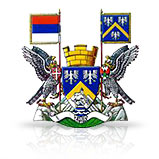 ГРАД УЖИЦЕДимитрија Туцовића  52, 31 000 УжицеКОНКУРСНА ДОКУМЕНТАЦИЈА ЗА ОТВОРЕНИ ПОСТУПАК ЈАВНЕ НАБАВКЕ БРOJ II 404-84/19ИЗГРАДЊА КИШНЕ КАНАЛИЗАЦИЈЕ У УЛИЦИ МИЛОША ОБРЕНОВИЋА У ПОСЛОВНОЈ ЗОНИ”КРЧАГОВО” У УЖИЦУАприл, 2019. годинеНа основу чл. 32. и 61. Закона о јавним набавкама („Службени гласник РС”, бр. 124/12, 14/15 и 68/15), чл. 2. Правилника о обавезним елементима конкурсне документације у поступцима јавних набавки и начину доказивања испуњености услова („Службени гласник РС”, бр. 86/15), Одлуке о покретању поступка јавне набавке број II 404-84/19 од 12.04.2019. године и Решења о образовању комисије за јавну набавку II 404-84/19 од 12.04.2019. године, припремљена је:КОНКУРСНА ДОКУМЕНТАЦИЈАза отворени поступак јавне набавке – Изградња кишне канализације у улици Милоша Обреновића у пословној зони ”Крчагово” у УжицуКонкурсна документација садржи:Укупан број страна конкурсне документације: 57I ОПШТИ ПОДАЦИ О ЈАВНОЈ НАБАВЦИ1. Подаци о Наручиоцу:- Назив Наручиоца: Град Ужице, Градска управа за инфраструктуру и развојАдреса Наручиоца: Димитрија Туцовића бр.52, УжицеПИБ:101503055Матични број:07157983Интернет страница Наручиоца: www.uzice.rsВрста поступка јавне набавке: отворени поступакПредмет јавне набавке: радови2. Врста поступка:Предметна јавна набавка се спроводи у отвореном поступку, у складу са Законом и подзаконским актима којима се уређује област јавних набавки.3. Предмет јавне набавке:Предмет јавне набавке број II 404-84/19 Назив и ознака из општег речника: 45231300- радови на изградњи цевовода за воду и канализацију.4. Поступак јавне набавке спроводи се ради закључења уговора о јавној набавци.5. Рок за доношење одлуке о додели уговораОдлука о додели уговора биће донета у року од 25 (двадесетпет) дана од дана јавног отварања понуда.6. КонтактЛица за контакт: Александар Тасић aleksandar.tasic@uzice.rs II ПОДАЦИ О ПРЕДМЕТУ ЈАВНЕ НАБАВКЕОпис предмета набавкеПредмет јавне набавке су радови  на изградњи кишне канализације у улици Милоша Обреновића у пословној зони”Крчагово” у Ужицу.Приликом извођења радова извођач радова је дужан да се придржава одредби Закона о планирању и изградњи („Сл.гласник РС број 72/2009, 81/2009 - испр., 64/2010 - одлука УС, 24/2011, 121/2012, 42/2013 - одлука УС, 50/2013 - одлука УС, 98/2013 - одлука УС, 132/2014 ,145/2014 и 83/2018) и других важећих законских и подзаконских аката, чија је примена обавезна при извођењу радова.Назив и ознака из општег речника: Радови на изградњи цевовода за воду и канализацију – 45231300Предмет јавне набавке није обликован по партијама.Детаљан опис и разрада предмета набавке садржани су у сажетом техничком опису, који се налази у делу V и саставни је део ове конкурсне документације.III УПУТСТВО ПОНУЂАЧУ КАКО ДА САЧИНИ ПОНУДУ1. Подаци о језикуПонуђач је дужан да понуду сачини на српском језику на Обрасцу понуде који је саставни део конкурсне документације, у складу са чланом 17. Закона о јавним набавкама.Понуда мора бити сачињена на српском језику.Сва документа у понуди морају бити на српском језику.Уколико је документ на страном језику, мора бити преведен на српски језик и оверен од стране овлашћеног судског тумача.Конкурсна документација се преузима на Порталу Управе за јавне набавке:  www.portal.ujn.gov.rs или на интернет страници Наручиоца: www.uzice.rs.2. Начин на који понуда мора да буде сачињенаПонуда се ради на преузетој конкурсној документацији уз потпис овлашћеног лица на назначеним местима у прилозима. Понуда се припрема и подноси у складу са одредбама Закона о јавним набавкама и условима одређеним у овој конкурсној документацији. Понуда мора бити јасна и недвосмислена, откуцана или читко попуњена и која у прилогу садржи све тражене доказе о испуњености услова за учешће у поступку набавке. Пожељно је да сви документи поднети у понуди буду повезани, да свака страна буде нумерисана, потписана и печатирана и повезана јемствеником у целину, тако да се не могу накнадно убацивати, одстрањивати или замењивати појединачни листови, односно прилози, а да се видно не оштете листови или печат. Понуђач је дужан да овако обрађену понуду преда у запечаћеној и обезбеђеној коверти или кутији, да се приликом отварања понуда може са сигурношћу утврдити да се први пут отвара, са назнаком: „Понуда за јавну набавку: Радови на изградњи кишне канализације у улици Милоша Обреновића  у пословној зони„Крчагово“ у Ужицу, број ЈН II 404-84/19  - НЕ ОТВАРАТИ" на адресу: Град Ужице, Градска управа за инфраструктуру и развој ул. Димитрија Туцовића бр.52, Ужице.Понуда се сматра благовременом уколико је примљена од стране Наручиоца до 16.05.2019. године до 11.00 часова.На полеђини коверте односно кутије потребно је навести назив и адресу понуђача.У случају да понуду подноси група понуђача, на коверти је потребно назначити да се ради о групи понуђача и навести називе и адресу свих учесника у заједничкој понуди.Евентуалне грешке начињене приликом попуњавања Обрасца понуде, које су исправљене од стране понуђача, морају бити посебно оверене потписом овлашћеног лица које је потписало понуду и печатом понуђача.Наручилац ће, по пријему одређене понуде, на коверти, односно кутији у којој се понуда налази, обележити време пријема и евидентирати број и датум понуде.Понуда коју Наручилац није примио у року одређеном за подношење понуда, односно која је примљена по истеку дана и сата до којег се понуда може поднети, сматраће се неблаговременом.Понуђач је дужан да, на начин дефинисан конкурсном документацијом, попуни, овери печатом и потпише све обрасце из конкурсне документације.Обрасце и изјаве који су саставни део конкурсне документације понуђач мора попунити читко, односно дужан је уписати податке у за њих предвиђена празна поља или заокружити већ дате елементе у обрасцима и изјавама, тако да буду у потпуности попуњени, а садржај јасан и недвосмилен.На сваком обрасцу и изјави конкурсне документације је наведено ко је дужан да га овери печатом и потпише.Обрасце и изјаве који су у конкретном случају непримењиви, понуђач није у обавези да потпише, овери и достави.Подношењем понуде понуђач потврђује да је потпуно упознат са важећим законима, подзаконским актима и правилима која на било који начин могу утицати или се примењивати на поступак уговарања и извршења предмета набавке.Трошкове припреме и подношења понуде сноси искључиво понуђач и не може тражити од наручиоца накнаду трошкова, осим за трошкове предвиђене у обрасцу трошкова припреме понуде (Образац бр.11).Понуде и документација приложена уз понуду, не враћају се, осим у случају неблаговремено поднесене понуде и одустајања понуђача од понуде у року за подношење понуда.3. Понуда са варијантамаПонуда са варијантама није дозвољена.4. Место, дан и сат отварања понуда, подношење пуномоћјаОтварање понуда обавиће се 16.05.2019. године у 12:00 часова у просторијама Градске управе Града Ужица у Малој сали, уз присуство овлашћених представника понуђача.Отварање понуда је јавно и може присуствовати свако заинтересовано лице. У поступку отварања понуда активно могу учествовати само овлашћени представници понуђача.Представници понуђача су дужни да, пре почетка отварања понуда, комисији за јавну набавку доставе пуномоћја за учешће у поступку отварања понуда.Пуномоћје се доставља у писаној форми и мора бити заведено код понуђача, оверено печатом и потписано од стране овлашћеног лица понуђача.5. Начин измене, допуне и опозива понудеПонуђач може да измени, допуни или опозове своју понуду писаним обавештењем пре истека рока за подношење понуде.Измену, допуну или опозив понуде треба доставити на адресу Наручиоца - Град Ужице, Градска управа за инфраструктуру и развој ул.Димитрија Туцовића бр.52, Ужице, са назнаком:„Измена понуде за јавну набавку: Радови на изградњи кишне канализације у улици Милоша Обреновића у пословној зони „Крчагово“ у Ужицу, број ЈН II 404-84/19 - НЕ ОТВАРАТИ" или„Допуна понуде за јавну набавку: Радови на изградњи кишне канализације у улици Милоша Обреновића у пословној зони „Крчагово“ у Ужицу, број ЈН II 404-84/19 - НЕ ОТВАРАТИ"или„Опозив понуде за јавну набавку: Радови на изградњи кишне канализације у улици Милоша Обреновића у пословној зони „Крчагово“ у Ужицу, број ЈН II 404-84/19 - НЕ ОТВАРАТИ“ или„Измена и допуна понуде за јавну набавку: Радови на изградњи кишне канализације у улици Милоша Обреновића у пословној зони „Крчагово“ у Ужицу, број ЈН II 404-84/19 - НЕ ОТВАРАТИ“ На полеђини коверте или на кутији навести назив и адресу понуђача. У случају да понуду подноси група понуђача, на коверти је потребно назначити да се ради о групи понуђача и навести називе и адресу свих учесника у заједничкој понуди.По истеку рока за подношење понуда понуђач не може да повуче нити да мења своју понуду.Уколико се измена понуде односи на понуђену цену, цена мора бити изражена у динарском износу, а не у процентима. Измењену цену доставити на обрасцу понуде који је усклађен са изменом понуде.6. Исправка грешке у поднетој понудиУколико понуђач начини грешку у попуњавању, дужан је да исту избели и правилно попуни, а место начињене грешке парафира и овери печатом.Наручилац може уз сагласност понуђача да изврши исправке рачунских грешака уочених приликом разматрања понуде по окончаном поступку отварања понуда узимајући као релевантну цену по јединици мере.Проверу рачунске тачности понуда и грешке, уколико их буде, Наручилац ће исправљати на следећи начин:- Уколико постоји разлика у износу израженом бројем и словима, износ изражен словима сматраће се тачним.- Уколико није тачан производ јединичне цене и количине, јединична цена ће се сматрати тачном, осим у износима који су дати паушално.- Уколико јединична цена за неку позицију није дата, али јесте израчуната вредност те позиције, јединична цена те позиције ће се израчунати као количник вредности те позиције и количине.7. Обавештење понуђачу у вези са подношењем понудеПонуђач може да поднесе само једну понуду.Понуђач који је самостално поднео понуду не може истовремено да учествује у заједничкој понуди или као подизвођач, нити да учествује у више заједничких понуда.8. Понуда са подизвођачемУколико понуђач подноси понуду са подизвођачем дужан је да у Обрасцу понуде наведе да понуду подноси са подизвођачем, проценат укупне вредности набавке који ће поверити подизвођачу, а који не може бити већи од 50%, као и део предмета набавке који ће извршити преко подизвођача.Понуђач у Обрасцу понуде наводи назив и седиште подизвођача, уколико ће делимично извршење набавке поверити подизвођачу.Уколико уговор о јавној набавци буде закључен између наручиоца и понуђача који подноси понуду са подизвођачем, тај подизвођач ће бити наведен и у уговору о јавној набавци.Понуђач је дужан да за подизвођаче достави доказе о испуњености услова који су наведени у поглављу IV конкурсне документације, у складу са упутством како се доказује испуњеност услова.Понуђач у потпуности одговара наручиоцу за извршење обавеза из поступка јавне набавке, односно извршење уговорних обавеза, без обзира на број подизвођача.Понуђач је дужан да наручиоцу, на његов захтев, омогући приступ код подизвођача, ради утврђивања испуњености тражених услова.9. Заједничка понудаПонуду може поднети група понуђача.Уколико понуду подноси група понуђача, саставни део заједничке понуде мора бити споразум којим се понуђачи из групе међусобно и према наручиоцу обавезују на извршење јавне набавке, а који обавезно садржи податке из члана 81. ст. 4. тач. 1) и 2) ЗЈН и то податке о:- члану групе који ће бити носилац посла, односно који ће поднети понуду и који ће заступати групу понуђача пред наручиоцем,- опису послова сваког од понуђача из групе понуђача у извршењу уговора.Група понуђача је дужна да достави све доказе о испуњености услова који су наведени у поглављу IV конкурсне документације, у складу са упутством како се доказује испуњеност услова.Понуђачи из групе понуђача одговарају неограничено солидарно према наручиоцу. Задруга може поднети понуду самостално, у своје име, а за рачун задругара или заједничку понуду у име задругара.Ако задруга подноси понуду у своје име за обавезе из поступка јавне набавке и уговора о јавној набавци одговара задруга и задругари у складу са законом.Ако задруга подноси заједничку понуду у име задругара за обавезе из поступка јавне набавке и уговора о јавној набавци неограничено солидарно одговарају задругари.10. Захтеви у погледу начина и услова плаћања, гарантног рока и рока за извођење радоваПлаћање се врши уплатом на рачун понуђача. Рачун који је наведен у Споразуму групе понуђача као рачун на који ће се вршити плаћања мора бити идентичан рачуну наведеном у Моделу уговора. Плаћање ситуација (привремена и окончана) обављаће се уз важеће банкарске гаранције у року од 45 дана од дана пријема оверене ситуације, са свим неопходним документима којима се доказује испуњеност услова за плаћање, у складу са Законом о роковима измирења новчаних обавеза у комерцијалним трансакцијама („Службени гласник РС", број 119/2012, 68/2015 и 113/17).Понуђачу није дозвољено да захтева аванс.  Плаћање се врши по испостављеним и овереним привременим ситуацијама и окончаној ситуацији које су сачињене на основу оверене грађевинске књиге изведених радова и јединичних цена из Понуде, уз услов да је Наручиоцу достављена банкарска гаранција за добро извршење посла и полиса осигурања, на начин и у роковима модела уговора, са свим неопходним документима којима се доказује испуњеност услова за плаћање, у складу са Законом о роковима измирења новчаних обавеза у комерцијалним трансакцијама („Службени гласник РС", број 119/2012,68/2015 и 113/2017).Уколико Наручилац делимично оспори испостављене ситуације, дужан је да исплати у законском року неспорни део ситуације.Кoмплетну документацију неопходну за оверу привремене ситуације: листове грађевинске књиге и другу документацију Извођач доставља стручном надзору којег је самостално именовао Наручилац, а који ту документацију чува дo примопредаје и коначног обрачуна, у супротном се неће извршити плаћање тих позиција, што Извођач признаје без права на приговор.Захтеви у погледу гарантног рокаМинимални гарантни рок за изведене радове износи две године рачунајући од дана примопредаје радова. Захтев у погледу рока важења понудеМинимални рок важења понуде је 120 дана од дана отварања понуда.У случају истека рока важења понуде, Наручилац ће у писаном облику тражити од понуђача продужење важења понуде.Понуђач који прихвати захтев за продужење рока важења понуде не може мењати понуду.Захтев у погледу рока за извођење радоваРок извођења радова не може бити дужи од 120 календарских дана од дана увођења у посао.11. Подаци о државном органу или организацији, односно органу или служби територијалне аутономије или локалне самоуправе где се могу благовремено добити исправни подаци о пореским обавезама, заштити животне средине, заштити при запошљавању, условима рада и сл, а који су везани за извршење уговора о јавној набавциПодаци о пореским обавезама се могу добити у Пореској управи Министарства финансија.Подаци о заштити животне средине се могу добити у Агенцији за заштиту животне средине и у Министарству пољопривреде и заштите животне средине.Подаци о заштити при запошљавању и условима рада се могу добити у Министарству за рад, запошљавање, борачка и социјална питања.12. Подаци о врсти, садржини, начину подношења, висини и роковима обезбеђења испуњења обавеза понуђача12.1. Понуђач који наступа самостално, понуђач који наступа са подизвођачима, односно група понуђача у обавези је да уз понуду достави банкарску гаранцију за озбиљност понуде и писма о намерама банке за издавање банкарских гаранција и то:1) писмо о намерама банке за издавање банкарске гаранције за добро извршење посла, у износу од 10% од вредности уговора без ПДВ-a и са роком важења најмање 15 дана дужим од истека рока за коначно извршење посла; које мора бити неопозиво, без права на приговор, безусловно и плативо на први позив;2) писмо о намерама банке за издавање банкарске гаранције за отклањање недостатака у гарантном року, у износу од 5% од вредности уговора без ПДВ и са роком важења 5 дана дужим од уговореног гарантног рока. које мора бити неопозиво, без права на приговор, безусловно и плативо на први позив, у корист Наручиоца;3) банкарску гаранцију за озбиљност понуде у износу од 5% од вредности понуде без ПДВ, са роком важења 120 (стодвадесет) дана од дана јавног отварања понуда, која мора бити нeoпозива, без права на приговор, безусловна и платива на први позив, у корист Наручиоца.Понуђач се обавезује да у року од 15 (петнаест) дана од дана потписивања уговора преда Наручиоцу банкарску гаранцију за добро извршење посла у износу од 10 % од вредности уговора без ПДВ-а, са роком важења који је најмање 15 (петнаест) дана дужи од истека рока за коначно извршење посла, која мора бити безусловна, неопозива, без права на приговор и платива на први позив, у корист Наручиоца.У случају наступања услова за продужење рока завршетка радова, Понуђач је у обавези да продужи важење банкарских гаранција. У случају истека рока важења банкарских гаранција док је извођење радова који су предмет овог уговора у току, Понуђач је дужан да, о свом трошку, продужи рок важења банкарских гаранција.Банкарска гаранција за добро извршење посла ће бити послата на наплату пословној банци Понуђача уколико Понуђач, ни после упућене опомене, не продужи њено важење пре истека рока важења, уз достављање доказа Наручиоцу.Понуђач се обавезује да у року од 10 (десет) дана након примопредаје радова, а пре испостављања окончане ситуције Понуђача, Наручиоцу преда банкарску гаранцију за отклањање недостатака у гарантном року у износу од 5 % од укупно уговорене цене  без ПДВ и са роком важења од 5 (пет) дана дужим од уговореног гарантног рока, која мора бити безусловна, неопозива, без права на приговор и наплатива на први позив, а у корист Наручиоца, што је услов за оверу окончане ситуације .Гаранцију за отклањање недостатака у гарантном року Наручилац сме да наплати уколико Понуђач не отпочне са отклањањем недостатака у року од 5 (пет) дана од дана пријема писаног захтева Наручиоца и не отклони их у року и у складу са писаним захтевом Наручиоца.12.2. Понуђач је дужан да у року од 15 (петнаест) дана од дана закључења уговора осигура радове, материјал и опрему од уобичајених ризика до њихове пуне вредности (осигурање објекта у изградњи и реконструкцији) и достави Наручиоцу полису осигурања са важношћу за цео период извођења радова.Понуђач је такође дужан да у року од 15 (петнаест) дана од закључења уговора, достави Наручиоцу полису осигурања за објекат у реконструкцији од одговорности за штету причињену трећим лицима и стварима трећих лица, са важношћу за цео период извођења радова, у свему према важећим законским прописима.Уколико се рок за извођење радова продужи, Понуђач је обавезан да достави, пре истека уговореног рока, полисе осигурања из ст. 1. и 2. овог члана, са новим периодом осигурања.Понуђач је обавезан да спроводи све потребне мере заштите на раду, као и противпожарне заштите.Уколико Понуђач не поступи у складу са ставом 3. овог члана признаје своју искључиву прекршајну и кривичну одговорност и једини сноси накнаду за све настале материјалне и нематеријалне штете, при чему овај уговор признаје за извршну исправу без права приговора.13. Додатне информације и појашњења у вези са припремањем понудаЗаинтересовано лице може, у писаном облику, путем поште на адресу наручиоца, електронске поште на e-mail: aleksandar.tasic@uzice.rs  тражити од наручиоца додатне информације или појашњења у вези са припремањем понуде, при чему може да укаже наручиоцу и на евентуално уочене недостатке и неправилности у конкурсној документацији, најкасније 5(пет) дана пре истека рока за подношење понуде.Наручилац ће у року од 3 (три) дана од дана пријема захтева за додатним информацијама или појашњењима конкурсне документације, одговор објавити на Порталу јавних набавки и на својој интернет странициДодатне информације или појашњења упућују се са напоменом „Захтев за додатним информацијама или појашњењима конкурсне документације, ЈН број II 404-84/19“  Ако наручилац измени или допуни конкурсну документацију 8 (осам) или мање дана пре истека рока за подношење понуда, дужан је да продужи рок за подношење понуда и објави обавештење о продужењу рока за подношење понуда.По истеку рока предвиђеног за подношење понуда наручилац не може да мења нити да допуњује конкурсну документацију.Тражење додатних информација или појашњења у вези са припремањем понуде телефоном није дозвољено.Комуникација у поступку јавне набавке врши се искључиво на начин одређен чланом 20. ЗЈН, и то:- путем електронске поште или поште, као и објављивањем од стране наручиоца на Порталу јавних набавки и на својој интернет страници;- ако је документ из поступка јавне набавке достављен од стране наручиоца или понуђача путем електронске поште, страна која је извршила достављање дужна је да од друге стране захтева да на исти начин потврди пријем тог документа, што је друга страна дужна да то и учини када је то неопходно као доказ да је извршено достављање.14. Начин означавања поверљивих податакаНаручилац ће чувати као поверљиве све податке о понуђачима садржане у понуди које је као такве, у складу са законом, понуђач означио у понуди; одбиће давање информације која би значила повреду поверљивости података добијених у понуди; чуваће као пословну тајну имена заинтересованих лица понуђача, као и податке о поднетим понудама до отварања понуде.Неће се сматрати поверљивим докази о испуњености обавезних услова, цена и други подаци из понуде који су од значаја за примену елемената критеријума и рангирање понуде.Наручилац ће као поверљиве третирати податке у понуди који су садржани у документима који су означени као такви, односно који у горњем десном углу садржеознаку „ПОВЕРЉИВО", као и испод поменуте ознаке потпис овлашћеног лица понуђача.Уколико се поверљивим сматра само одређени податак садржан у документу који је достављен уз понуду, поверљив податак мора да буде обележен црвеном бојом, поред њега мора да буде наведено „ПОВЕРЉИВО", а испод поменуте ознаке потпис овлашћеног лица понуђача.Наручилац не одговара за поверљивост података који нису означени на поменути начин.14.1. Начин увида у техничку документацијуЗаинтересовани понуђач може да изврши увид у техничку документацију по претходном писаном захтеву који се подноси на меморандуму Понуђача и упућује електронским путем на е-мail: aleksandar.tasic@uzice.rs један дан пре увида, а најкасније два дана пре истека рока за пријем понуда.Лице за контакт: Александар Тасић;телефон: 031/592-417.14.2. Обилазак локације за извођење радова и увид у пројектну документацијуРади обезбеђивања услова за припрему прихватљивих понуда, Наручилац ће омогућити обилазак локације за извођење радова и увид у пројектну документацију за предметну јавну набавку, али само уз претходну пријаву, која се подноси дан пре намераваног обиласка локације,  на меморандуму заинтересованог лица  и која садржи податке о лицима овлашћеним за обилазак локације. Заинтересована лица достављају пријаве на e-mail адресу Наручиоца aleksandar.tasic@uzice.rs  koje  морају бити примљене од Наручиоца најкасније два дана пре истека рока за пријем понуда. Обилазак локације није могућ на дан истека рока за пријем понуда.  Лице за контактО извршеном обиласку локације за извођење радова и о извршеном увиду у пројектну документацију, понуђач даје изјаву на Обрасцу потврде о обиласку локације за извођење радова и извршеном увиду у пројектну документацију   (Образац 14. Конкурсне документације).Валута и начин на који мора бити наведена и изражена цена у понудиЦене у понуди морају бити фиксне, исказане у динарима са и без ПДВ, са урачунатим свим трошковима које понуђач има у реализацији предметне јавне набавке и не могу се мењати, с тим да ће се за оцену понуде узимати у обзир цена без пореза на додату вредност.Дефинисање посебних захтева, уколико постоје, у погледу заштите поверљивости података које наручилац ставља понуђачима на располагање, укључујући и њихове подизвођачеПодаци који се налазе у конкурсној документацији нису поверљиви.Додатна објашњења од понуђача за оцену понудаНаручилац може писаним путем да захтева од понуђача додатна објашњења која ће му помоћи при прегледу понуде, а може да врши и контролу (увид) код понуђача, односно његових подизвођача.Наручилац може, уз сагласност понуђача, да изврши исправке рачунских грешака уочених приликом разматрања понуде по окончаном поступку отварања понуде.У случају разлике између јединичне и укупне цене, меродавна је јединична цена.Ако се понуђач не сагласи са исправком рачунских грешака, наручилац ће његову понуду одбити као неприхватљиву.Ако наручилац оцени да понуда садржи неуобичајено ниску цену, дужан је да од понуђача захтева детаљно образложење свих њених саставних делова које сматра меродавним, у складу са чланом 92. Закона о јавним набавкама.Неуобичајено ниска цена у смислу Закона је понуђена цена која значајно одступа у односу на тржишно упоредиву цену и изазива сумњу у могућност извршења јавне набавке у складу са понуђеним условима.Важност понудеПонуђач је дужан да у обрасцу конкурсне документације наведе рок важења понуде.Понуда мора да важи најмање 120 дана од дана отварања понуде.У случају да понуђач наведе краћи рок важења понуде, таква понуда ће бити одбијена.Критеријум за доделу уговораОдлука о додели уговора донеће се применом критеријума најнижа понуђена цена.19.1	Елементи критеријума за оцењивање понудaОцењивање понуда за јавну набавку извођење радова Изградња кишне канализације у улици Милоша Обреновића у пословној зони “Крчагово” у Ужицу, вршиће се према критеријуму најнижа понуђена цена.Уколико две или више понуда имају исту најнижу понуђену цену, као најповољнија биће изабрана понуда оног понуђача који је понудио дужи гарантни рок. Уколико ни након примене горе наведеног резервног елемента критеријума није могуће донети одлуку о додели уговора, наручилац ће уговор доделити понуђачу који буде извучен путем жреба. Наручилац ће писмено обавестити све понуђаче који су поднели понуде о датуму када ће се одржати извлачење путем жреба. Жребом ће бити обухваћене само оне понуде које имају једнаку најнижу понуђену цену и исти гарантни рок. Извлачење путем жреба наручилац ће извршити јавно, у присуству понуђача, и то тако што ће називе понуђача исписати на одвојеним папирима, који су исте величине и боје, те ће све те папире ставити у провидну кутију одакле ће извући само један папир. Понуђачу чији назив буде на извученом папиру ће бити додељен уговор. Понуђачима који не присуствују овом поступку, наручилац ће доставити записник извлачења путем жреба.Коришћење патента, као и одговорност за повреду заштићених права интелектуалне својине трећих лицаНакнаду за коришћење патената, као и одговорност за повреду заштићених права интелектуалне својине трећих лица сноси понуђач.Захтев за заштиту праваЗахтев за заштиту права може да поднесе понуђач, односно свако заинтересовано лице које има интерес за доделу уговора у конкретном поступку јавне набавке и који је претрпео или би могао да претрпи штету због поступања наручиоца противно одредбама  ЗЈН.Захтев за заштиту права подноси се наручиоцу, а копија се истовремено доставља Републичкој комисији за заштиту права у поступцима јавних набавки (у даљем тексту: Републичка комисија).Захтев за заштиту права доставља се наручиоцу препорученом пошиљком са повратницом на адресу Наручиоца – Град Ужице, Градска управа за инфраструктуру и развој, Димитрија Туцовића 52, Ужице.Захтев за заштиту права може се поднети у току целог поступка јавне набавке, против сваке радње наручиоца, осим ако ЗЈН није другачије одређено. О поднетом захтеву за заштиту права наручилац обавештава све учеснике у поступку јавне набавке, односно објављује обавештење о поднетом захтеву на Порталу јавних набавки и на интернет страници наручиоца, најкасније у року од два дана од дана пријема захтева.Уколико се захтевом за заштиту права оспорава врста поступка, садржина позива за подношење понуда или конкурсне документације, захтев ће се сматрати благовременим уколико је примљен од стране наручиоца најкасније седам дана пре истека рока за подношење понуда, без обзира на начин достављања и уколико је подносилац захтева у складу са чл. 63. ст. 2. ЗЈН указао наручиоцу на евентуалне недостатке и неправилности, а наручилац исте није отклонио.Захтев за заштиту права којим се оспоравају радње које наручилац предузме пре истека рока за подношење понуда, а након истека рока из претходног става, сматраће се благовременим уколико је поднет најкасније до истека рока за подношење понуда.После доношења одлуке о додели уговора из чл.108. ЗЈН или одлуке о обустави поступка јавне набавке из чл. 109. ЗЈН, рок за подношење захтева за заштиту права је десет дана од дана објављивања одлуке на Порталу јавних набавки.Захтевом за заштиту права не могу се оспоравати радње наручиоца предузете у поступку јавне набавке ако су подносиоцу захтева били или могли бити познати разлози за његово подношење пре истека рока за подношење понуда, а подносилац захтева га није поднео пре истека тог рока.Ако је у истом поступку јавне набавке поново поднет захтев за заштиту права од стране истог подносиоца захтева, у том захтеву се не могу оспоравати радње наручиоца за које је подносилац захтева знао или могао знати приликом подношења претходног захтева.Захтев за заштиту права не задржава даље активности наручиоца у поступку јавне набавке у складу са одредбама члана 150. овог ЗЈН.Захтев за заштиту права мора да садржи:назив и адресу подносиоца захтева и лице за контакт;назив и адресу наручиоца;податке	о јавној набавци која је предмет захтева, односно о одлуци наручиоца;повреде прописа којима се уређује поступак јавне набавке;чињенице и доказе којима се повреде доказују;потврду о уплати таксе из члана 156. овог ЗЈН;потпис подносиоца.Валидан доказ о извршеној уплати таксе, у складу са Упутством о уплати таксе за подношење захтева за заштиту права Републичке комисије, објављеном на сајту Републичке комисије, у смислу члана 151. став 1. тачка 6) ЗЈН, је:1. Потврда о извршеној уплати таксе из члана 156. ЗЈН која садржи следеће елементе:да буде издата од стране банке и да садржи печат банке;да представља доказ о извршеној уплати таксе, што значи да потврда мора да садржи податак да је налог за уплату таксе, односно налог за пренос средстава реализован, као и датум извршења налога.* Републичка комисија може да изврши увид у одговарајући извод евиденционог рачуна достављеног од стране Министарства финансија - Управе за трезор и на тај начин додатно провери чињеницу да ли је налог за пренос реализован.износ таксе из члана 156. ЗЈН чија се уплата врши:а)	120.000 динара ако се захтев за заштиту права подноси пре отварања понуда и ако  процењена вредност није већа од 120.000.000 динара;б)	120.000 динара ако се захтев за заштиту права подноси након отварања понуда и ако  процењена вредност није већа од 120.000.000 динара;број рачуна: 840-30678845-06;шифру плаћања: 153 или 253;позив на број: подаци о броју или ознаци јавне набавке поводом које се подноси захтев за заштиту права;сврха: ЗЗП; 	[навести назив наручиоца]; јавна набавка	[навести редни број јавне набавке];корисник: буџет Републике Србије;назив уплатиоца, односно назив подносиоца захтева за заштиту права за којег је извршена уплата таксе;потпис овлашћеног лица банке, илиНалог за уплату, први примерак, оверен потписом овлашћеног лица и печатом банке или поште, који садржи и све друге елементе из потврде о извршеној уплати таксе наведене под тачком 1 илиПотврда издата од стране Републике Србије, Министарства финансија, Управе за трезор, потписана и оверена печатом, која садржи све елементе из потврде о извршеној уплати таксе из тачке 1, осим оних наведених под (1) и (10), за подносиоце захтева за заштиту права који имају отворен рачун у оквиру припадајућег консолидованог рачуна трезора, а који се води у Управи за трезор (корисници буџетских средстава, корисници средстава организација за обавезно социјално осигурање и други корисници јавних средстава)илиПотврда издата од стране Народне банке Србије, која садржи све елементе из потврде о извршеној уплати таксе из тачке 1, за подносиоце захтева за заштиту права (банке и други субјекти).Поступак заштите права понуђача регулисан је одредбама чл. 138. - 166. ЗЈН.Више информација о уплати таксе за подношење захтева за заштиту права може се добити на интернет страници Републичке комисије за заштиту права у поступцима јавних нававкиhttp://www.kjn.gov.rs/ci/uputstvo-o-uplati-republicke-administrativne-takse.html.23. Рок у којем ће уговор бити закљученНаручилац ће уговор о јавној набавци доставити понуђачу којем је уговор додељен у року од 8(осам) дана од дана протека рока за подношење захтева за заштиту права.IV УСЛОВИ ЗА УЧЕШЋЕ У ПОСТУПКУ ЈАВНЕ НАБАВКЕ И УПУТСТВО О ДОКАЗИВАЊУ ИСПУЊЕНОСТИ УСЛОВАПраво учешћа имају сви понуђачи који испуњавају услове за учешће у поступку, у складу са чланом 75. и 76. Закона о јавним набавкама. Докази о испуњености услова се достављају уз понуду.1. Обавезни услови (члан 75. став 1. Закона)1.1. да је регистрован код надлежног органа, односно уписан у одговарајући регистар;(члан 75. став 1. тачка 1) Закона о јавним набавкама).1.2. да понуђач и његов законски заступник није осуђиван за неко од кривичних дела као члан организоване криминалне групе, да није осуђиван за кривична дела против привреде, кривична дела против животне средине, кривично дело примања или давања мита, кривично дело преваре;(члан 75. став 1. тачка 2) Закона о јавним набавкама)1.3. да је измирио доспеле порезе, доприносе и друге јавне дажбине у складу са прописима Републике Србије или стране државе када има седиште на њеној територији;(члан 75. став 1. тачка 4) Закона о јавним набавкама).1.4. понуђач је дужан да при састављању понуде изричито наведе да је поштовао обавезе које произлазе из важећих  прописа о заштити на раду, запошљавању и условима рада,заштити животне средине, као и да нема забрану обављања делатности која је на снази у време подношења понуде(члан 75.став 2.ЗЈН)2. Додатни услови (члан 76. став 2. Закона)2.1. Да располаже неопходним финансијским капацитетом односно да је у претходне 3 (три) обрачунске године (2016, 2017, 2018) остварио укупан пословни приход у минималном износу од 114.000,00 динара2.2. Да располаже неопходним пословним капацитетом односно да је у претходних пет обрачунских година (2016, 2017 и 2018) остварио пословни приход по основу изведених радова на изградњи спољњих водоводних и/или канализационих мрежа у износу од минимум 165.000.000,00 динара без ПДВ, од чега је извео најмање један посао у минималном износу од 57.000.000,00 динара без ПДВ.2.3. Да располаже довољним кадровским капацитетом и то:да има најмање 20 запослених,или радно ангажованих од којих 5 (пет) радника морају бити дипломирани инжењери техничке струке, и најмање 1 (једно) лице запосленo, или радно ангажовано са положеним стручним испитом за безбедност и здравље на раду .2.4. Да планирани одговорни извођачи радова који ће решењем бити именовани за извођење радова у предметној јавној набавци поседују личну лиценцу и то:- 413-2 извршиоца или 414-2 извршиоица или 413 – 1 извршилац и 414 – 1 извршилац 2.5. Да располаже довољним техничким капацитетом односно да располаже следећом техничком опремом:РЕГИСТАР ПОНУЂАЧА:Понуђачи који су регистровани у Регистру понуђача који води Агенција за привредне регистре не достављају доказе о испуњености услова из члана 75. ст. 1. тач. 1) до 4) ЗЈН, сходно чл. 78. ЗЈН.УСЛОВИ КОЈЕ МОРА ДА ИСПУНИ ПОНУЂАЧ АКО ИЗВРШЕЊЕ НАБАВКЕ ДЕЛИМИЧНО ПОВЕРАВА ПОДИЗВОЂАЧУПонуђач је дужан да у понуди наведе да ли ће извршење јавне набавке делимично поверити подизвођачу.Ако понуђач у понуди наведе да ће делимично извршење набавке поверити подизвођачу дужан је да наведе проценат укупне вредности набавке који ће поверити подизвођачу, а који не може бити већи од 50 % као и део предмета набавке који ће извршити преко подизвођача.Ако понуђач у понуди наведе да ће делимично извршење набавке поверити подизвођачу, дужан је да наведе назив подизвођача, а уколико уговор буде закључен између наручиоца и понуђача, тај подизвођач ће бити наведен у уговору.Понуђач је дужан да наручиоцу, на његов захтев, омогући приступ код подизвођача ради утврђивања испуњености услова.Понуђач је дужан да за подизвођаче достави доказе о испуњености обавезних услова Поглавље IV. УСЛОВИ ЗА УЧЕШЋЕ У ПОСТУПКУ ЈАВНЕ НАБАВКЕ (чл. 75. ЗЈН) И УПУТСТВО КАКО ДА СЕ ДОКАЗУЈЕ ИСПУЊЕНОСТ УСЛОВА, а доказ о испуњености услова из подтачке 5) члана 75. ЗЈН - поседовање важеће дозволе надлежног органа за обављање делатности која је предмет јавне набавке, ако је таква дозвола предвиђена посебним прописом, за део набавке који ће извршити преко подизвођача.Понуђач у потпуности одговара наручиоцу за извршење обавеза из поступка јавне набавке, односно за извршење уговорних обавеза, без обзира на број подизвођача. Наручилац може на захтев подизвођача и где природа предмета набавке то дозвољава пренети доспела потраживања директно подизвођачу, за део набавке која се извршава преко тог подизвођача.УСЛОВИ КОЈЕ МОРА ДА ИСПУНИ СВАКИ ОД ПОНУЂАЧА ИЗ ГРУПЕ ПОНУЂАЧАПонуду може поднети група понуђача.	Сваки понуђач из групе понуђача мора да испуни обавезне услове из Поглавља IV. УСЛОВИ ЗА УЧЕШЋЕ У ПОСТУПКУ ЈАВНЕ НАБАВКЕ (чл. 75. ЗЈН) И УПУТСТВО КАКО ДА СЕ ДОКАЗУЈЕ ИСПУЊЕНОСТ УСЛОВА, а додатне услове испуњавају заједно, осим ако наручилац из оправданих разлога не одреди другачије. Саставни део заједничке понуде је споразум којим се понуђачи из групе међусобно и према наручиоцу обавезују на извршење јавне набавке, а који садржи:податке о члану групе који ће бити носилац посла, односно који ће поднети понуду и који ће заступати групу понуђача пред наручиоцем;опис послова сваког од понуђача из групе понуђача у извршењу уговора.Понуђачи који поднесу заједничку понуду одговарају неограничено солидарно према наручиоцу.Докази о испуњености услова могу се достављати у неовереним копијама, осим ако другачије није одређено конкурсном документацијом.Наручилац може пре доношења одлуке о додели уговора писмено затражити од понуђача да у року од пет дана од дана позива достави на увид оригинал или оверену копију свих или појединих доказа.Ако понуђач у остављеном року не достави на увид оригинал или оверену копију тражених доказа његова ће понуда бити одбијена као неприхватљива.Понуђач је дужан да без одлагања писмено обавести Наручиоца о било којој промени у вези са испуњеношћу услова из поступка јавне набавке, која наступи до доношења одлуке о додели уговора, односно закључења уговора, односно током важења уговора о јавној набавци и да је документује на прописани начин. Уколико је понуђач у складу са чланом 78. Закона о јавним набавкама, уписан у регистар понуђача, није дужан да приликом подношења понуде доказује испуњеност обавезних услова, ако наведе интернет страницу на којој су тражени подаци (докази) јавно доступни.Понуђач није дужан да доставља доказе који су јавно доступни на интернет страницама надлежних органа ако наведе интернет страницу на којој су тражени подаци (докази) јавно доступни.Ако понуђач има седиште у другој држави, Наручилац може да провери да ли су документи којима понуђач доказује испуњеност тражених услова издати од стране надлежних органа те државе. Ако понуђач није могао да прибави тражена документа у року за подношење понуде, због тога што она до тренутка подношења понуде нису могла бити издата по прописима државе у којој понуђач има седиште и уколико уз понуду приложи одговарајући доказ за то, понуђачу ће бити дозвољено да накнадно достави тражена документа у примереном року.Ако се у држави у којој понуђач има седиште не издају докази из члана 77. ЗЈН, понуђач може уместо доказа да приложи своју писану изјаву дату под кривичном и материјалном одговорношћу оверену пред судским или органом управе, јавним бележником (нотар) или другим надлежним органом те државе. Наведена изјава, уколико није издата на српском језику мора бити преведена на српски језик и оверена од стране судског тумача.IV.1. СПИСАК ОБРАЗАЦА КОЈИ СУ САСТАВНИ ДЕО КОНКУРСНЕ ДОКУМЕНТАЦИЈЕОбразац 1.ОБРАЗАЦ ПОНУДЕПонуда број	од	.	.	. годинеза јавну набавку број II 404-84/19 Радови на изградњи кишне канализације у улици Милоша Обреновића у пословној зони „Крчагово“ у Ужицу 1) Општи подаци о: понуђачу / понуђачу из групе понуђача / подизвођачу:Скраћени назив:	Седиште и адреса:	Матични број:	ПИБ:	Особа за контакт:	а) понуђач који наступа самостално б) понуђач - носилац посла в) понуђач из групе понуђача г) подизвођач (заокружити)Скраћени назив:	Седиште и адреса:	Матични број:	ПИБ:	Особа за контакт:	а) понуђач који наступа самостално б) понуђач - носилац посла в) понуђач из групе понуђача г) подизвођач (заокружити)Скраћени назив:	Седиште и адреса:	Матични број:	ПИБ:	Особа за контакт:	а) понуђач који наступа самостално б) понуђач - носилац посла в) понуђач из групе понуђача г) подизвођач (заокружити)НАПОМЕНА: Образац копирати у потребном броју примерака у случају већег броја понуђача из групе понуђача или подизвођача2) Понуду број	од	.	.	. године подносимоа) самостално	б) као заједничку понуду	ц) са подизвођачем3) Подаци о подизвођачу:Напомена: Образац понуде понуђач мора да попуни, овери печатом и потпише, чиме потврђује да су тачни подаци који су обрасцу понуде наведени. Уколико понуђачи подносе заједничку понуду, група понуђача може да се определи да образац понуде потписују и печатом оверавају сви понуђачи из групе понуђача или група понуђача може да одреди једног понуђача из групе који ће попунити, потписати и печатом оверити образац понуде.Образац 2.ОПШТИ ПОДАЦИ О ПОНУЂАЧУКОЈИ НАСТУПА САМОСТАЛНОКОЈИ НАСТУПА СА ПОДИЗВОЂАЧИМАНОСИЛАЦ ПОСЛА ГРУПЕ ПОНУЂАЧА(заокружити)Образац потписује и оверава овлашћено лице понуђача.Образац 3.ОПШТИ ПОДАЦИ О ЧЛАНУ ГРУПЕ ПОНУЂАЧАОбразац копирати у потребном броју примерака за сваког члана групе понуђача.Образац потписује и оверава овлашћено лице носиоца посла групе понуђача или овлашћено лице члана групе.Образац 4.ИЗЈАВА ПОНУЂАЧА ДА НЕ НАСТУПА СА ПОДИЗВОЂАЧИМАУ понуди за јавну набавку: Радови на изградњи кишне канализације у улици Милоша Обреновића „Крчагово“ у Ужицу Образац потписује и оверава овлашћено лице понуђача.Образац 5.ОПШТИ ПОДАЦИ О ПОДИЗВОЂАЧУОбразац копирати у потребном броју примерака за подизвођаче уколико понуђач наступа са подизвођачима.Образац потписује и оверава овлашћено овлашћено лице подизвођача или овлашћено лице понуђача.Образац 6.СПИСАК РЕАЛИЗОВАНИХ УГОВОРАОбразац копирати у потребном броју примерака за сваког члана групе понуђача. Образац потписује и оверава овлашћено лице понуђача уколико наступа самостално или са подизвођачима.Образац потписује и оверава овлашћено лице носиоца посла групе понуђача или овлашћено лице члана групеОбразац 7.ПОТВРДА О РЕАЛИЗАЦИЈИ ЗАКЉУЧЕНИХ УГОВОРАНазив наручиоца АдресаОвим потврђујемо да је понуђачиз	ул.	,за потребе Наручиоца  квалитетно и у уговореном року извршио уговор _____________________________________________________________________________(навести предмет уговора)у вредности од укупно 	динара без ПДВ,односно у вредности од укупно	динара са ПДВ, ана основу уговора број 	од 	.Ова потврда се издаје ради учешћа на тендеру и у друге сврхе се не може користити.Контакт особа Наручиоца:	Телефон:	Образац копирати у потребном броју примерака.Образац 8.ИЗЈАВА О ПРИБАВЉАЊУ ПОЛИСЕ ОСИГУРАЊАИзјављујемо да ћемо, уколико у поступку јавне набавке број II 404-84/19 наша понуда буде изабрана као најповољнија, те уколико приступимо закључењу уговора: Радови на изградњи кишне канализације у улици Милоша Обреновића „Крчагово“ у Ужицу , у року од 15 (петнаест) дана од дана потписивања уговора, доставити полису осигурања за објекат у изградњи и рекострукцији и полису осигурања од одговорности за штету причињену трећим лицима и стварима трећих лица, оригинал или оверену копију, са важношћу за цео период извођења радова.Образац потписује и оверава овлашћено лице понуђача уколико наступа самостално или са подизвођачима.Образац потписује и оверава овлашћено лице носиоца посла групе понуђача или овлашћено лице члана групе.Образац 9.MOДЕЛ УГОВОРАНАПОМЕНЕ:Овај модел уговора представља садржину уговора који ће бити закључен са изабраним понуђачем.У случају подношења заједничке понуде, односно понуде са учешћем подизвођача, у модел уговора морају бити наведени сви понуђачи из групе понуђача, односно сви подизвођачи.Чланови 2а. и 2б. модела уговора, биће унети у садржину Уговора, у колико за то буде имало основа – у зависности од понуде Извођача.Потребно је да понуђач попуни, овери печатом и потпише модел уговора.УГОВОР О ИЗВОЂЕЊУ РАДОВА НА  изградњи кишне канализације у улици Милоша Обреновића „Крчагово“ у Ужицу 1.Град Ужице, Градска управа за инфраструктуру и развој, улица Д. Туцовића бр. 52, коју заступа начелник г-дин Милоје Марић, дипл.ецц.ПИБ : 101503055МБ: 07157983Број рачуна: 840-11640-31Назив банке: Трезор(у даљем тексту: Наручилац) и2._____________________________ ул.________________ бр._____кога заступа директор________________________ПИБ:____________МБ:_____________ (у даљем тексту Извођач)(све попуњава понуђач)Уговорне стране су се сагласиле о следећем:Уводне одредбеЧлан 1.Наручилац је на основу члaна 32. Закона о јавним набавкама ("Службени гласник РС", бр.124/12,14/15, 68/15) и одлуке о покретању ЈН број II 404-84/19 од дана 12.04.2019. године, спровео  отворени поступак за јавну  набавку (ЈН бр. II 404-84/19). Извођач је на основу позива објављеног на Порталу јавних  набавки и  интернет страници наручиоца дана ___. ___. 201_. године, доставио понуду број:         од дана ___  ___ 201__ .године. (попуњава Наручилац).Наручилац  је на основу Извештаја  Комисије  о стручној  оцени понуда и Одлуке о додели  уговора, бр._______ од  __   __ 201__. године,  изабрао понуду извођача ____________ за јавну набавку  Радови на изградњи кишне канализације у улици Милоша Обреновића „Крчагово“ у Ужицу . Предмет УговораЧлан 2.Предмет Уговора су радови, који обухватају изградњу кишне канализације  улици Милоша Обреновића у пословној зони”Крчагово”у Ужицу, у свему према одредбама овог Уговора, опису Наручиоца и понуди  Извођача број:  ____.од ____.201__. године, која је саставни део овог Уговора.(попуњава извођач).Члан 2а.  Извођач ће извршење уговорених послова, у складу са Понудом, делимично уступити подизвођачу: ________________________.   Проценат  укупне  вредности  набавке  који  ће  извршити  подизвођач  је: ___%, а део предмета набавке који ће извршити подизвођач је:_____________ (попуњава Наручилац у складу са Обрасцом Понуде)  Извођач који је извршење  уговорених  радова, у складу са Понудом,  делимично уступио подизвођачу, у потпуности одговара Наручиоцу за извршење обавеза из поступка јавне набавке, односно за извршење уговорних обавеза, без обзира на број подизвођача.Члан 2б.Уговорене  послове,  у складу са Понудом  и Споразумом,  бр. ____ од _______,заједнички  извршава група извођача, коју чине:• ______________ (назив учесника у заједничкој понуди, адреса, МБ и ПИБ),• ______________  (назив учесника у заједничкој понуди, адреса, МБ и ПИБ),• _______________ (назив учесника у заједничкој понуди, адреса, МБ и ПИБ),(    све уписује наручилац у  складу са Обрасцом понуде)Извођачи који су поднели заједничку понуду одговарају неограничено солидарно према наручиоцу за извршење предметног уговора.Члан 3.  Понуђач се обавезује  да обезбеди понуђени квалитет предмета јавне набавке у складу са својом понудом, важећим позитивним прописима и одредбама овог уговора.Финансијска вредност Уговора                                             Члан 4.Уговорена вредност према усвојеној понуди и спецификацији  уговорених радова износи _________________ (_______________________________________), која понуђена вредност увећана за припадајући ПДВ, укупно износи ____________ (___________________________) динара.Наручилац плаћање врши по динамици  наведеној у члану 7. овог уговора.ЦенаЧлан 5.Наручилац и Извођач су сагласни да су јединичне цене из Понуде фиксне и да се не могу мењати ни под каквим условима. Члан 6.Изричито се захтева да Наручилац буде хитно обавештен о сваком питању које може да доведе до промене висине предвиђеног буџета, спецификације или програма радова. Радови везани за ту околност се обустављају док Наручилац не донесе одлуку како ће се поступати.Извођач прихвата да Наручилац може одустати од извођења појединих позиција, односно врста радова уговорених основним Уговором, а да се уговорене цене осталих радова не мењају.ПлаћањеЧлан 7.Наручилац ће плаћање изведених радова ивршити на основу фактуре-рачуна/ привремене и окончане ситуације Извођача .Наручилац ће фактуру-рачун/ привремену и окончану ситуацију, оверене од стране Надзорног органа, прегледати, оверити и неспорну вредност исплатити у року од 45 (четрдесетпет) дана од дана пријема ситуације, када и настаје дужничко поверилачки однос.Фактура-рачун/ привремена и окончана ситуација се испоставља у 6 (шест) примерака почетком  месеца, а најкасније до 5-ог у месецу за изведене  радове у претходном месецу. Вредност извршених радова по фактури-рачуну/ привременој и окончаној ситуацији, утврђује се на основу података о извршеним количинама радова из Грађевинске књиге уз примену јединичних цена из Понуде.Као дан пријема, сматра се дан када је фактура-рачун/ привремена и окончана ситуација, предата на писарници Наручиоца.Наручилац неће вршити плаћање на име набављеног, али не уграђеног материјала без обзира да ли је материјал испоручен и ускладиштен на градилишту.  Наручилац има право да оспори фактуру-рачун/ привремену и окончану ситуацију, у погледу  цене, количина, врсте радова, пенала,  рокова  и  другог. О спорном и разлозима оспоравања, Наручилац је дужан обавестити извођача у року одређеном за плаћање.Увођење у посаоЧлан 8.Наручилац се обавезује да обезбеди овлашћене Надзорне органе и да организује дневни надзор над извођењем радова о свом трошку.Наручилац се обавезује да одмах по потписивању овог Уговора уведе Извођача у посао.Сматра се да је Извођач уведен у посао, када се изврши званично техничко отварање градилишта у присуству представника Наручиоца и преда Извођачу 1 (један) комплет техничке документације,  или пак цртеже и техничку спецификацију.Датум из претходног става ће се констатовати заједно у грађевинском дневнику и од тада ће тећи рок грађења.Тек након  преузимања градилишта, Извођач може набављати материјал, обављати припремне радове и излагати се другим трошковима у вези са извршењем Уговора.Уколико приликом преузимања градилишта, упркос настојањима Наручиоца да обезбеди Извођачу најпрецизније могуће податке и повољен услове за извршење радова, Уговорне стране дођу до нових сазнања због којих уопште није могуће отпочети радове, или је потребно знатно изменити пројекте или описе, Наручилац има право да одустане од Уговора. У том случају, свака од Уговорних страна сама сноси своје трошкове које је до тог тренутка имала.РоковиЧлан 9.Извођач се обавезује да радове који су предмет овог Уговора  изведе у потпуности и преда  Наручиоцу на употребу у року  од  ______   (_________) календарских дана, од дана увођења у посао.Дан увођења у посао, констатоваће се у Грађевинском дневнику.Уговорени рок обухвата и време припреме Извођача за извођење радова.Члан 10.Сматра се да се Извођач пре давања Понуде упознао са климатским и другим условима рада, набавке материјала и ангажовања радне снаге, организацијом рада на градилишту и другим условима који утичу на рок и цену грађења. Одступање од уговорених рокова градње може бити само у следећим случајевима:а) обостраним  писменим споразумомб) дејством више силеБрој  дана на који се продужује рок почетка и завршетка радова, због случајева а) и б) из претходног параграфа овог члана, констатоваће се Грађевинским дневником, у тренутку настанка и престанка узрока продужења рока, уз потпис уговорних страна и анексом овог Уговора, којим ће се дефинисати нови услови плаћања.Извођач нема право на продужење рока почетка и завршетка радова због случајева а) и б), ако су они настали по истеку уговореног рока за извођење радова.Ако Извођач својом кривицом доведе у питање завршетак радова у уговореном року или од стране Наручиоца, продуженом року, Наручилац  има право да део преосталих неизвршених  радова одузме Извођачу из овог уговора, без његове посебне сагласности, као и да их уступи на извођење другом извођачу по најповољнијим тржишним условима.Евентуалне разлике између уговорених цена одузетих радова и цена уговорених са другим извођачем, сноси Извођач из овог Уговора.Поред обавезе из претходног става, Извођач би био у обавези да Наручиоцу надокнади штету коју претрпи због раскида УговораКонтрола квалитетаЧлан 11.За укупан уграђени материјал Извођач радова мора да има сертификате квалитета и атесте који се захтевају по важећим прописима и мерама за објекте те врсте у складу са пројектном документацијом.Достављени извештаји о квалитету уграђеног материјала морају бити издати од акредитоване лабораторије за тај тип материјала.Уколико Наручилац утврди да употребљени материјал не одговара стандардима и техничким прописима, он га може одбити и забранити његову употребу. У случају спора меродаван је налаз овлашћене организације за контролу квалитета.Извођач радова је дужан да о свом трошку обави одговарајућа испитивања материјала. Поред тога, он је одговоран уколико употреби материјал који не одговара квалитету.У случају да је због употребе неквалитетног материјала угрожена безбедност и функционалност објекта, Наручилац има право да тражи од Извођача радова да поруши изведене радове и да их о свом трошку поново изведе у складу са техничком документацијом и уговорним одредбама. Уколико Извођач радова у одређеном року то не учини, Наручилац има право да ангажује друго лице на терет Извођача радова.Стручни надзор над извођењем уговорених радова се врши складу са законом којим се уређује планирање и изградња. Извођач радова се не ослобађа одговорности ако је штета настала због тога што је при извођењу одређених радова поступао по захтевима Наручиоца.Вишкови и мањкови радоваЧлан 12.За свако одступање од техничке документације на основу које се изводе радови и уграђује опрема, односно за свако одступање од уговорених радова, Извођач радова је дужан да о томе обавести Наручиоца и да тражи писмену сагласност за та одступања. Извођач радова не може захтевати повећање уговорене цене за радове које је извршио без сагласности Наручиоца.Вишкови или мањкови радова за чије извођење је Наручилац дао сагласност, обрачунавају се и плаћају по уговореним фиксним јединичним ценама и стварним количинама изведених радова, а у складу са Посебним узансама о грађењу („Сл. Лист СФРЈ“ бр. 18/77 у даљем тексту: Узансе).Наручилац има право да у току извођења радова, односно монтаже опреме, одустане од дела радова и опреме предвиђених у техничкој документацији чија укупна вредност не прелази 10% укупне уговорене цене, под условом да се тим одустајањем не угрозе гарантоване карактеристике објекта као целине.Хитни непредвиђени радовиЧлан 13.Хитни непредвиђени радови (према члану 634. Закона о облигационим односима) су они радови чије је предузимање било нужно због осигурања стабилности објекта или ради спречевања настанка штете, а изазвани су неочекиваном тежом природом земљишта, неочекиваном појавом воде или другим ванредним и неочекиваним догађајем.Хитни непредвиђене радове Извођач радова може да изведе и без претходне сагласности наручиоца, ако због њихове хитности није био у могућности да прибави ту сагласност.  Извођач радова је дужан без одлагања обавестити Наручиоца о разлозима за извођење хитних непредвиђених радова и о предузетим мерама. Извођач радова има право на правичну накнаду за хитне непредвиђене радове који су морали бити обављени.Наручилац може раскинути овај уговор ако би услед хитних непредвиђених радова уговорена цена морала бити повећана за 5,0%, и више, о чему је дужан без одлагања обавестити Извођача радова. У случају раскида уговора Наручилац је дужан исплатити Извођачу радова одговарајући део цене за већ извршене радове, као и правичну накнаду за учињене неопходне трошкове.Непредвиђени радовиЧлан 14.Непредвиђени радови према члану 9. Посебних Узанси о грађењу („Сл. Лист СФРЈ“ бр. 18/77 у даљем тексту: Узансе) су они радови који нису уговорени, ни предвиђени пројектом, али су се јавили као последица околности које су уочене у току реализације уговора и без чијег извођења циљ закљученог уговора не би био остварен у потпуности. У ове радове не спадају радови дефинисани чланом 15. и 16. овог уговора.Непредвиђене радове Извођач радова не може да изведе без претходне сагласности наручиоца. Извођач радова је дужан без одлагања обавестити Наручиоца о разлозима за извођење непредвиђених радова.Извођач радова има право на правичну накнаду за непредвиђене радове који су морали бити обављени.Наручилац може раскинути овај уговор ако би услед непредвиђених радова уговорена цена морала бити повећана за 5,0%, и више, о чему је дужан без одлагања обавестити Извођача радова. У случају раскида уговора Наручилац је дужан исплатити Извођачу радова одговарајући део цене за већ извршене радове, као и правичну накнаду за учињене неопходне трошкове.Експлотација објекта у току грађењаЧлан 15.Извођач је обавезан да све операције потребне за извођење главних и припремних  радова за извршење закљученог Уговора, изводи на начин којим се не спречава коришћење осталих објеката као и да не угрожава имовину власника или било коју другу имовину или лице.Извођач је дужан да благовремено изради пројекат организације градилишта - извршња радова.Извођач је обавезан пре почетка радова да достави динамички план извођења радова на сагласност Наручиоцу.Уколико извођење радова захтева измену режима саобраћаја или ограничења у одвијању саобраћаја, Извођач радова је на основу Закона о безбедности саобраћаја РС дужан да изради Пројекат привремене саобраћајне сигнализације у току извођења радова и да по пројекту постави привремену саобраћајну сигнализацију.Надзор и грађењеЧлан 16.Стручни надзор над извођењем предметних радова, Наручилац ће вршити преко и уз помоћ овлашћених стручњака. Наручилац ће даном потписивања Уговора, решењем именовати одговорног Надзорног органа и доставити именовање Извођачу у моменту увођења у посао.Извођач је дужан да пре почетка радова достави Наручиоцу име свог одговорног и овлашћеног представника на градилишту на сагласност.Градилишна документацијаЧлан 17.Извођач је дужан да уредно и по прописима који важе у седишту грађења води грађевински дневник и грађевинску књигу са свим прилозима у 2 примерка, односно 1 примерак за Наручиоца, а 1 за Извођача. Ова документа морају бити редовно потписивана од надзорног органа и одговорног руководиоца радова Извођача, и то: Грађевински дневник свакодневно, а Грађевинска књига одмах након извршеног обрачуна и уношења изведених количина по свакој позицији рада, односно сваких 30 дана најмање.Сва комуникација између уговорених страна сматраће се важећом само ако је у писаној форми и само уколико је директно прими овлашћено лице уговорене стране.Накнада штетеЧлан 18.Извођач је обавезан предузети мере техничке зашите и друге мере за сигурност објеката и радова, радника и материјала,  пролазника, јавног саобраћаја, суседних објеката, околине и имовине трећих лица и непосредно је одговоран и дужан је надокнадити све штете које извршењем уговорених радова причини трећим лицима.Извођач је дужан да предузме све мере заштите животне средине.Члан 19.Наручилац неће сносити одговорност за накнаду Извођачу, његовим радницима или трећим лицима у случају смрти, онеспособљавања и других ризика који могу проистећи из њиховог ангажовања на реализацији радова, који су предмет овог Уговора, или из саме њихове реализације.Уговорне казнеЧлан 20.Ако Извођач без кривице Наручиоца не заврши радове у уговореном року, дужан је Наручиоцу платити на име уговорне казне пенале 2 (два) промила од укупне уговорене вредности радова за сваки дан прекорачења уговореног рока до завршетка радова, а највише до 5% (пет процената) од угворене вредности.Уговорне стране овим Уговором искључују примену правног правила по коме је Наручилац дужан саопштити Извођачу по западању у доцњу да задржава право на уговорену казну (пенале), те се сматра да је самим падањем у доцњу Извођач дужан платити уговорну казну (пенале) без опомене, а Наручилац је  овлашћен да их наплати - одбије на терет Извођачевих  потраживања од Наручиоца, с тим  што је Наручилац о извршеној наплати - одбијању дужан обавестити Извођача.Плаћање уговорне казне (пенала) не  ослобађа Извођача  обавезе да у целости заврши све уговорене радове.Ако Наручиоцу настане штета због прекорачења уговореног рока завршетка радова у износу већем од уговорених и обрачунатих пенала, тада је Извођач дужан да плати Наручиоцу поред уговорене казне (пенала) и износ накнаде  штете која прелази висину уговорене казне.Ако Извођач заврши радове пре уговореног рока стиче право на премију у износу 2 (два) промила од укупне уговорене вредности радова за сваки дан завршетка пре уговореног рока,а највише до 5% (пет процената) од угворене вредности.Члан 21.Извођач ће сносити и обавезан је да Наручиоцу надокнади све трошкове настале ангажовањем техничког надзора ради праћења обима и квалитета радова за сваки дан прекорачења уговореног рока завршетка радова, ако је до прекорачења уговореног рока дошло квивицом Извођача.Основ за утврђивање накнаде из претходног става чини цена инжењер/дан односно, техничар/дан уз примену фактора 3,5 на бруто личне дохотке за сваки дан закашњења до пријема објекта.ОсигурањеЧлан 22.Понуђач је дужан да у року од 15 (петнаест) дана од дана закључења уговора осигура радове, материјал и опрему од уобичајених ризика до њихове пуне вредности (осигурање објекта у изградњи и реконструкцији) и достави Наручиоцу полису осигурања са важношћу за цео период извођења радова.Понуђач је такође дужан да у року од 15 (петнаест) дана од закључења уговора, достави Наручиоцу полису осигурања за објекат у реконструкцији од одговорности за штету причињену трећим лицима и стварима трећих лица, са важношћу за цео период извођења радова, у свему према важећим законским прописима.Уколико се рок за извођење радова продужи, Понуђач је обавезан да достави, пре истека уговореног рока, полисе осигурања из ст. 1. и 2. овог члана, са новим периодом осигурања.Понуђач је обавезан да спроводи све потребне мере заштите на раду, као и противпожарне заштите.Уколико Понуђач не поступи у складу са ставом 3. овог члана признаје своју искључиву прекршајну и кривичну одговорност и једини сноси накнаду за све настале материјалне и нематеријалне штете, при чему овај уговор признаје за извршну исправу без права приговора.Гарантни рокЧлан 23.Извођач гарантује за квалитет изведених радова у року од најмање 2 (две ) године за грађевинске радове и занатске радове и 2 ( две ) године за инсталације и у грађену опрему, рачунајући од дана примопредаје радова, односно техничког пријема за радове које је изводио.Извођач је дужан да о свом трошку  отклони све недостатке на изведеним радовима који се покажу у року гарантног рока, у року који му одреди Наручилац. Уколико Извођач не поступи по захтевима Наручиоца, Наручилац има право да те недостатке отклони ангажовањем другог  извођача, на терет Извођача из овог Уговора,  уз наплату и на терет обезбеђења по овом уговору.Технички преглед и коначни обрачунЧлан 24.Технички преглед и пријем изведених радова вршиће се према важећим прописима.Пре подношења захтева од стране Инвеститора за технички пријем, формираће се заједничка комисија састављена од стране представника Наручиоца и Извођача која ће утврдити испуњеност услова за технички пријем.Комисија одлучује о испуњености услова једногласно а уколико има примедби оне морају бити образложене.На основу одлуке комисије инвеститор подноси захтев надлежном органу за технички пријем.Члан 25.Извођач је дужан да поступи по примедбама комисије за технички преглед и то у року који му одреди комисија.Трошкове накнадног техничког прегледа сноси Извођач, а трошкове Комисије за примопредају и Коначни обрачун свака   уговорна страна за своје представнике.Члан 26.По обављеном техничком прегледу и отклањању констатованих недостатака уговорне стране ће преко својих овлашћених представника у року од 10 дана извршити примопредају и Коначни обрачун изведених радова.Средства финансијског обезбеђењаЧлан 27.Извођач се обавезује да у року од 15 (петнаест) дана од дана потписивања уговора преда Наручиоцу банкарску гаранцију за добро извршење посла у износу од 10 % од вредности уговора без ПДВ-а, са роком важења који је најмање 15 (петнаест) дана дужи од истека рока за коначно извршење посла, која мора бити безусловна, неопозива, без права на приговор и платива на први позив, у корист Наручиоца.У случају наступања услова за продужење рока завршетка радова, Извођач је у обавези да продужи важење банкарских гаранција. У случају истека рока важења банкарских гаранција док је извођење радова који су предмет овог уговора у току, Извођач је дужан да, о свом трошку, продужи рок важења банкарских гаранција.Банкарска гаранција за добро извршење посла ће бити послата на наплату пословној банци Извођача уколикоИзвођач, ни после упућене опомене, не продужи њено важење пре истека рока важења, уз достављање доказа Наручиоцу.Извођач се обавезује да у року од 10 (десет) дана након примопредаје радова, а пре испостављања окончане ситуције Извођача, Наручиоцу преда банкарску гаранцију за отклањање недостатака у гарантном року у износу од 5 % од укупно уговорене цене  без ПДВ и са роком важења од 5 (пет) дана дужим од уговореног гарантног рока, која мора бити безусловна, неопозива, без права на приговор и наплатива на први позив, а у корист Наручиоца, што је услов за оверу окончане ситуације .Гаранцију за отклањање недостатака у гарантном року Наручилац сме да наплати уколико Извођач не отпочне са отклањањем недостатака у року од 5 (пет) дана од дана пријема писаног захтева Наручиоца и не отклони их у року и у складу са писаним захтевом Наручиоца.Раскид УговораЧлан 28.Наручилац задржава право да једнострано раскине овај уговор уколико Извођач радова касни са извођењем радова дуже од 15 (петнаест) календарских дана.Наручилац задржава право да једнострано раскине овај уговор уколико извршени радови не одговарају прописима или стандардима за ту врсту посла и квалитету наведеном у понуди Извођача радова, а Извођач радова није поступио по примедбама стручног надзора, као и ако Извођач радова не изводи радове у складу са пројектно-техничком документацијом или из неоправданих разлога прекине са извођењем радова.Наручилац задржава право да једнострано раскине уговор у случају да Извођач није омогућио несметан приступ Грађевинском дневнику на захтев Стручног надзора и Наручиоца.Наручилац може једнострано раскинути уговор уколико Извођач ангажује лице као подизвођача које није наведено у понуди у уговору о јавној набавци, у складу са чланом 170. став 1. тачка 4. ЗЈН.Наручилац може једнострано раскинути уговор и у случају недостатка средстава за његову реализацију.Уколико дође до раскида Уговора пре завршетка свих радова чије извођење је било предмет овог Уговора заједничка Комисија ће сачинити Записник о до тада стварно изведеним радовима и њиховој вредности у складу са Уговором.Уговор се раскида писаном изјавом која садржи основ за раскид уговора и доставља се другој уговорној страни.У случају раскида Уговора, Извођач радова је дужан да изведене радове обезбеди и сачува од пропадања, као и да Наручиоцу преда пројекат изведеног објекта као и преглед стварно изведеним радова до дана раскида уговора, потписан од стране одговорног извођача радова и надзорног органа.Измене уговораЧлан 29.Наручилац може, након закључења овог уговора, без спровођења поступка јавне набавке, да повећа обим радова који су предмет уговора, ако је то повећање последица околности које су уочене у току реализације уговора и без чијег извођења циљ закљученог уговора не би био остварен у потпуности, а у складу су са дефиницијама датим у члану 16. и 17. овог уговора. Вредност повећаног обима радова не може бити већа од 5% укупне вредности закљученог уговора, односно укупна вредност повећања уговора не може да буде већа од 5.000.000 динара. Наведено ограничење не односи се на вишкове радова уколико су ти радови уговорени. (члан 115. ст. 1. и  3. Закона). Ако вредност повећаног обима радова прелази прописане лимите, повећање обима предмета уговора не може се извршити без спровођења одговарајућег поступка јавне набавке. Наручилац ће дозволити продужетак рока за извођење радова, ако наступе околности на које извођач радова није могао да утиче, а које се односе на:природни догађај (пожар, поплава, земљотрес, изузетно лоше време неуобичајено за годишње доба и за место на коме се радови изводе и сл.);мере које буду предвиђене актима надлежних органа;услови за извођење радова у земљи или води, који нису предвиђени техничком документацијом;закашњење наручиоца да Извођача радова уведе у посао;хитне непредвиђене радове према члану 16. уговора, за које Извођач радова приликом извођења радова није знао нити је могао знати да се морају извести.непредвиђене радове према члану 17. уговора, без чијег извођења циљ закљученог уговора не би био остварен у потпуности,а који нису били уговорени, ни предвиђени пројектом.Члан 30.У случају потребе извођења непредвиђених радова, поред продужења рока, наручилац ће дозволити и промену цене, до износа трошкова који су настали због извођења тих радова, под условом да вредност тих трошкова не прелази прописане лимите за повећање обима предмета јавне набавке.У року од 3 дана од почетка извођења радова на позицијама непредвиђених радова, Извођач је у обавези да достави Надзорном органу на сагласност Понуду са анализом цена за наведене позиције непредвиђених радова.Наручилац доноси одлуку о измени уговора због повећања обима предмета јавне набавке или због промене других битних елемената уговора, у складу са чланом 115. Закона.Изменом уговора, по било ком од наведених основа, не може се мењати предмет јавне набавке. Саставни делови уговораЧлан 31.Саставни делови овог Уговора је:-   понуда Извођача радова бр. _______________ од __________. године.Члан 32.Уговорне  стране  су  сагласне  да  све  евентуалне  спорове  који  настану  у  вези  с  овим Уговором,  решавају споразумно, у духу добрих пословних обичаја.Одредбе Закона о облигационим односима, Посебних узанси о грађењу и других позитивно-правних прописа, примењиваће се на све што није регулисано овим Уговором.Члан 33.У случају да настали спор није могуће решити споразумом, уговорне стране су сагласне да ће спор решити пред надлежним судом.Члан 34.Овај Уговор је правно ваљано закључен и потписан од стране означених овлашћених представника уговорних страна у 6 (шест) истоветних примерака од којих је 3 (три) за Наручиоца и  3 (три) за Извођача. Ступање на снагуЧлан 35.Овај уговор се сматра закљученим када га потпишу обе уговорне стране а ступа на снагу даном предаје Наручиоцу банкарске гаранције за добро извршење посла од стране Извођача радова. Образац 10.ПРЕДМЕР И ПРЕДРАЧУН -ОБРАЗАЦ СТРУКТУРЕ ПОНУЂЕНЕ ЦЕНЕПРЕДМЕР И ПРЕДРАЧУН РАДОВА ЗА КИШНУ КАНАЛИЗАЦИЈУ МИЛОША ОБРЕНОВИЋА, КАРАЂОРЂЕВА И ХЕРОЈА ЈЕРКОВИЋА, II ФАЗАПосебна напомена: изабрани понуђач се обавезује да по овлашћењу Наручиоца може у име Наручиоца да узме податке за снимање водова, поднесе захтев за преглед и картирање података и издавање потврде о извешеном гоедетском мерењу водова у РГЗ-у.Образац 11.ТРОШКОВИ ПРИПРЕМЕ ПОНУДЕУ складу са чланом 88. став 1. Закона о јавним набавкама („Службени гласник РС", бр. 124/12 и 14/15), понуђач	(назив понуђача)доставља укупан износ и структуру трошкова припремања понуде за јавну набавку Радови на изградњи кишне канализације у улици Милоша Обреновића у пословној зони “Крчагово“ у Ужицу, како следи у табели:Трошкове припреме и подношења понуде сноси искључиво понуђач и не може тражити од наручиоца накнаду трошкова.Ако је поступак јавне набавке обустављен из разлога који су на страни наручиоца, наручилац је дужан да понуђачу надокнади трошкове израде узорка или модела, ако су израђени у складу са техничким спецификацијама наручиоца и трошкове прибављања средства обезбеђења, под условом да је понуђач тражио накнаду тих трошкова у својој понуди.Напомена: достављање овог обрасца није обавезно.Образац 12.ОБРАЗАЦ  ИЗЈАВЕ О НЕЗАВИСНОЈ ПОНУДИПод пуном материјалном и кривичном одговорношћу потврђујем да сам понуду у поступку јавне набавке _____________________________________________________________________________ [навести предмет јавне набавке], бр. ____________________ [навести редни број јавне набавке], поднео независно, без договора са другим понуђачима или заинтересованим лицима.Напомена: у случају постојања основане сумње у истинитост изјаве о независној понуди, наручулац ће одмах обавестити организацију надлежну за заштиту конкуренције. Организација надлежна за заштиту конкуренције, може понуђачу, односно заинтересованом лицу изрећи меру забране учешћа у поступку јавне набавке ако утврди да је понуђач, односно заинтересовано лице повредило конкуренцију у поступку јавне набавке у смислу ЗЈН којим се уређује заштита конкуренције. Мера забране учешћа у поступку јавне набавке може трајати до две године. Повреда конкуренције представља негативну референцу, у смислу члана 82. став 1. тачка 2) ЗЈН.Уколико понуду подноси група понуђача, Изјава мора бити потписана од стране овлашћеног лица сваког понуђача из групе понуђача и оверена печатом.Образац 13.И З Ј А В Акојом понуђач: _______________________________________________________________(пословно име или скраћени назив понуђача)из 	под пуном материјалном и кривичном одговорношћу изјављује да је поштовао обавезе које произлазе из важећих прописа о заштити на раду, запошљавању и условима рада и заштити животне средине.ИЗЈАВАкојом понуђач:	(пословно име или скраћени назив понуђача)из	под пуном материјалном и кривичном одговорношћу изјављује да нема забрану обављања делатности које је на снози у време подношења понуде.Напомена: Понуђач попуњава потписује и оверава Изјаву.И З Ј А В А(уколико понуђач подноси понуду са подизвођачем)којом понуђач	(пословно име или скраћени назив понуђача)из 	под пуном материјалном и кривичном одговорношћуизјављује да је подизвођач	из 	поштовао обавезе које произлазе из важећих прописа о заштити на раду, запошљавању и условима рада и заштити животне средине.Напомена: У случају потребе Изјаву копиратиИ З Ј А В А(уколико понуђач подноси понуду са подизвођачем)којом понуђач	(пословно име или скраћени назив понуђача)из	под пуном материјалном и кривичном одговорношћуизјављује да подизвођач	из	нема забрану обављања делатности које је на снази у време подношења понуде.Напомена: Понуђач попуњава потписује и оверава Изјаву.Напомена: У случају потребе Изјаву копиратиИ З Ј А В Акојом члан групе:	(пословно име или скраћени назив понуђача)из 	под пуном материјалном и кривичном одговорношћу изјављује да је поштовао обавезе које произлазе из важећих прописа о заштити на раду, запошљавању и условима рада, и заштити животне средине.И З Ј А В Акојом члан групе:	(пословно име или скраћени назив понуђача)из 	под пуном материјалном и кривичном одговорношћу изјављује да нема забрану обављања делатности које је на снази у време подношења понуде.Напомена: Члан групе попуњава потписује и оверава Изјаву.Напомена: У случају потребе Изјаву копирати.И З Ј А В АПод пуном материјалном и кривичном одговорношћу изјављујем да за извршење предметне јавне набавке располажем довољним техничким и кадровским капацитетима.Образац 14. ПОТВРДА О ОБИЛАСКУ ЛОКАЦИЈЕИЗЈАВА ПОНУЂАЧА О ОБИЛАСКУ ЛОКАЦИЈЕПод пуном моралном, материјалном и кривичном одговорношћу изјављујемо да смо посетили локацију која је предмет јавне набавке "Изградња кишне канализације у улици Милоша Обреновића у пословној зони  Ужице", број II 404-84/19 и добили све потребне информације за припрему понуде.ПОНУЂАЧ ЧИЈИ ЈЕ ПРЕДСТАВНИК ИЗВРШИО ОБИЛАЗАК ЛОКАЦИЈЕ:                                                                                                         Понуђач:Датум:_____________                         М.П.                     _____________________ПОТВРЂУЈЕМ:Место:_____________                                        Потпис представника Наручиоца:Датум:_____________                         М.П.               _____________________ Напомена: Уколико се ради о заједничкој понуди, овај образац оверава и поуњава понуђач и лице овашћено за заступање у заједничкој понуди.Овај образац мора бити предат уз понуду, оверен печатом и потписом од стране Понуђача и Наручиоца.V САЖЕТИ ТЕХНИЧКИ ОПИС Овим пројектом обрађен је главни сабирни кишни колектор  у улици Милоша Обреновића, делу Бањичких жртава и Пекарској улици као и кишни колектор у улици Карађорђевој и Хероја Јерковића. Канализација у улици Милоша Обреновића уклопљена је у постојећи  шахт колектора канализације Шкп. Траса, пречници и падови канализације за други део улице Милоша Обреновића (од Шкп до Шкп2) преузети  су из Главног пројекта овог колектора који је урадио ЦИП (1989.год.). Остала канализација је пројектована на снову хидрауличког прорачуна и анализе сливних површина. Падови колектора су у потпуности испоштовани на поменутом делу у улици Милоша Обреновића,(од Шкп до Шкп2), бившој  Булевара Лењина, док је пројекат прерађен у делу улице Бањичких жртава. Наиме, због великог нагиба саобраћајнице како би се испоштовали услови о максималном паду канализације за усвојен пречник, приступило се каскадирању у шахтовима. Усвојен је максималан дозвољен пад на тој деоници од 2,5% и каскаде од маџ. 1,5м тако да се избегне извођење специјалних грађевина канализације за ублажавање денивелације канализацијем с обзиром на велики пречник канализације.  Канализација се прикључује на постојећи шахт канализације Ø2000 улици Бањичких жртава. У улици Карађорђевој и Хероја Јерковића пад канализације је одређен тако да се задовоље критеријуми хидрауличког прорачуна у смислу количине воде коју треба пропустити кроз дати колектор, а истовремено прати јако стрм природни нагиб терена (и до 10%) као и критеријум о максималним дозвољеним падовима колектора за усвојене пречнике. Стрм нагиб улице Карађорђеве условио је често каскадирање у датој улициПоглављеНазив поглављаСтранаIОпшти подаци о јавној набавци2IIПодаци о предмету јавне набавке3IIIУпутство понуђачу како да сачини понуду 4IVУслови за учешће у поступку јавне набавке и упутство о доказивању испуњености услова14IV.1Списак образаца који су саставни део конкурсне документације20VСажети технички опис57Доказ за правно лице:Извод из регистра Агенције за привредне регистре, односно извод из регистра надлежног Привредног суда;Доказ за предузетнике:Извод из регистра Агенције за привредне регистре, односно из одговарајућег регистра;Доказ за правно лице:1) Извод из казнене евиденције, односно уверење основног суда на чијем подручју се налази седиште домаћег правног лица, односно седиште представништва или огранка страног правног лица, којим се потврђује да правно лице није осуђивано за кривична дела против привреде, кривична дела против животне средине, кривично дело примања или давања мита, кривично дело преваре; 2) Извод из казнене евиденције Посебног одељења за организовани криминал Вишег суда у Београду, којим се потврђује да правно лице није осуђивано за неко од кривичних дела организованог криминала;3) Извод из казнене евиденције, односно уверење надлежне полицијске управе МУП-а, којим се потврђује да законски заступник понуђача није осуђиван за кривична дела против привреде, кривична дела против животне средине, кривично дело примања или давања мита, кривично дело преваре и неко од кривичних дела организованог криминала (захтев се може поднети према месту рођења или према месту пребивалишта законског заступника). Уколико понуђач има више законских заступника дужан је да достави доказ за сваког од њих.Доказ за предузетнике:Извод из казнене евиденције, односно уверење надлежне полицијске управе МУП-а, којим се потврђује да није осуђиван за неко од кривичних дела као члан организоване криминалне групе, да није осуђиван за кривична дела против привреде, кривична дела против животне средине, кривично дело примања или давања мита, кривично дело преваре (захтев се може поднети према месту рођења или према месту пребивалишта).Напомена: Доказ не може бити старији од 2 месеца пре отварања понуда.Напомена: Доказ не може бити старији од 2 месеца пре отварања понуда.Доказ за правно лице:Уверења Пореске управе Министарства финансија да је измирио доспеле порезе и доприносе и уверења надлежне локалне самоуправе према седишту понуђача да је измирио обавезе по основу изворних локалних јавних прихода;Доказ за предузетнике:Уверења Пореске управе Министарства финансија да је измирио доспеле порезе и доприносе и уверења надлежне управе локалне самоуправе према седишту понуђача да је измирио обавезе по основу изворних локалних јавних прихода;Напомена: Доказ не може бити старији од 2 месеца пре отварања понуда.Напомена: Доказ не може бити старији од 2 месеца пре отварања понуда.Доказ:Потписан и оверен Образац Изјаве понуђача о поштовању важећих прописа о заштити на раду,запошљавању и условима рада,заштити животне средине,као и да нема забрану обављања делатности која је на снази у време подношења понуде(члан 75.став 2. ЗЈН).Доказ:Извештај о бонитету за јавне набавке (образац БОН-ЈН) који издаје Агенција за привредне регистре, који мора да садржи: статусне податке понуђача, сажети биланс стања и биланс успеха за претходне три обрачунске године (2016, 2017 и 2018) и податке о броју ликвидних и неликвидних дана. Уколико у обрасцу БОН-ЈН нису доступни подаци за 2018. годину,а приказани износ пословног прихода у 2016. и 2017. години не задовољава износ захтеван у конкурснојдокументацији, понуђач је у обавези да достави биланс стања и биланс успеха за 2018. годину.Доказ:Потврда, уговор и окончана ситуација (прва и последња страна окончане ситуације са рекапитулацијом радова) за све реализоване послове у укупном износу од минимум 165.000.000,00 динара без ПДВ и за најмање један посао  минималном износу од 57.000.000,00 динара без ПДВ-а.Уколико  је уговор анексиран, неопходно је доставити све анексе тог уговора.Напомена: Потврде Наручилаца о реализацији закључених уговора могу бити на оригиналном Обрасцу из конкурсне документације или издате од стране других наручилаца на њиховим обрасцима, при чему такве потврде морају имати све елементе које садржи Образац из конкурсне документације и то:- назив и адреса Наручиоца- назив и седиште понуђача- облик наступања за радове за које се издаје Потврда- изјава да су радови за потребе тог наручиоца извршени квалитетно и у уговореном року- врста радова- вредност изведених радова- број и датум уговора- изјава да се Потврда издаје ради учешћа на тендеру и у друге сврхе се не може користити- контакт особа наручиоца и телефон- потпис овлашћеног лица и печат наручиоцаДоказ:Извод из појединачне пореске пријаве за порез и доприносе по одбитку-односно прва страна ППП-ПД пријаве где је наведен укупан број запослених, а којим понуђач доказује да располаже са минимум 20 запослених,или радно ангажованих од којих 5 (пет) радника морају бити дипломирани инжењери техничке струке и најмање 1 ( једно)запослено,или радно ангажовано лице са положеним стручним испитом за безбедност и здравље на раду.За дипломиране инжењере техничке струке понуђач мора доставити доказе да су запослени,или радно ангажованих код понуђача и да поседују звање дипломираног инжењера техничке струке:Докази за запослене дипломиране инжењере техничке струке који се достављају: фотокопија уговора о раду са копијом обрасца „пријава-одјава“ фонду ПИО (МА, односно одговарајући образац одјава-пријава)Докази за радно ангажоване дипломиране инжењере техничке струке: (фотокопија уговора ван радног односа у складу са чл.197-202. Закона о раду са копијом обрасца „Пријава-одјава“ фонду ПИО (МА односно одговарајући образац одјава-пријава)Доказ за запослено лице   за безбедност и здравље на раду: (фотокопија уговора о раду са копијом обрасца „пријава-одјава“ фонду ПИО (МА, односно одговарајући образац одјава-пријава),фотокопија потребне лиценце-сертификатаДокази за радно ангажовано лице за безбедност и здравље на раду( фотокопија уговора ван радног односа у складу са чл.197-202. Закона о раду са копијом обрасца „Пријава-одјава“ фонду ПИО (МА односно одговарајући образац одјава-пријава)У колико понуђач ангажује агенцију која се бави пословима безбедности и здравља на раду-уговор о пословно-техничкој сарадњиДоказ:Копије личне лиценце (413) или (414)  издате од Инжењерске коморе Србије. Фотокопије потврде о важности лиценце морају се оверити печатом имаоца лиценце и његовим потписом и доставити заједно са доказима о радном статусу (докази о радном статусу: фотокопија уговора о раду и МА или другог одговарајућег обрасца,односно за носиоца лиценце који није запослен код понуђача:фотокопија уговора ван радног односа)Мини багер или комбинована машинакомада 4Киперкомада 3Вибро плоча или вибро набијач (вибро жаба)комада 3Багер гусеничар минимум 22ткомада 1Дијамантска тестера за сечење асфалта и бетона       комада 1Хидраулични чекић за багеркомада 1Оплата за разупирање рова мин. носивости 50кн/м2 за одговарајућу дубину рова у дужини од 17,0мДоказ:1) пописна листа са датумом 31.12.2018.године, потписана од стране овлашћеног лица понуђача и оверена печатом понуђача;2) аналитичка картица основних средстава потписана од стране овлашћеног лица понуђача и оверена печатом понуђача;3) рачун и отпремница за средства набављена од 1.1.2019. године.4) уговор о закупу,који у прилогу мора имати пописну листу закуподавца или рачун и отпремницу уколико је средство набављено од стране закуподавца након 1.1.2019.5) уговор о лизингуНа наведеним доказима мора видно бити означена тражена техничка опремаНапомена: Ако се из наведене документације не може јасно утврдити одређена спецификација опреме (тежина, висина, ширина...) потребно је о томе доставити одговарајући доказ (очитана саобраћајна дозвола, и сл.) из ког се несумљиво могу утврдити тражене карактеристике.Напомена: уговор о закупу или лизингу мора трајати до краја трајања уговора.Доказ:Споразум понуђача доставити у понудиР. бр.НАЗИВ ОБРАСЦАБРОЈ ОБРАСЦА1.Образац понудеОБРАЗАЦ БР. 12.Општи подаци о понуђачуОБРАЗАЦ БР. 23.Општи подаци о члану групе понуђачаОБРАЗАЦ БР. 34.Изјава понуђача да не наступа са подизвођачимаОБРАЗАЦ БР. 45.Општи подаци о подизвођачуОБРАЗАЦ БР. 56.Списак реализованих уговораОБРАЗАЦ БР. 67.Потврде о реализацији закључених уговораОБРАЗАЦ БР. 78.Изјава о прибављању полисе осигурањаОБРАЗАЦ БР. 89.Модел уговораОБРАЗАЦ БР. 910.Предмер и предрачун -образац структуре понуђене ценаОБРАЗАЦ БР. 1011.Трошкови припреме понудеОБРАЗАЦ БР. 1112.Изјава о независној понудиОБРАЗАЦ БР. 1213.Изјава понуђача о поштовању важећих прописа о заштити на раду, запошљавању и условима рада, заштити животне срединеОБРАЗАЦ БР. 1314Потврда о обиласку локацијеОБРАЗАЦ БР.14Укупна цена без ПДВ-аСловима:Словима:Укупна цена са ПДВ-омСловима:Словима:Рок завршетка радова износи ___________ календарских дана од дана увођења у посао (не дужи од 90 (деведесет) календарских дана)Рок завршетка радова износи ___________ календарских дана од дана увођења у посао (не дужи од 90 (деведесет) календарских дана)Гарантни рок за све радове је ________ године (не краћи од 2 (две) године), од дана примопредаје радова.Гарантни рок за све радове је ________ године (не краћи од 2 (две) године), од дана примопредаје радова.Рок важења понуде је __________ дана од дана отварања понуда (не краћи од 120 (стодвадесет) данаРок важења понуде је __________ дана од дана отварања понуда (не краћи од 120 (стодвадесет) данаНазив подизвођачаПозиција радова које изводиВредност радова са ПДВ-омПроценат укупне вредности набавке који ће извршити подизвођачДатум: _____________М.П.______________________Потпис овлашћеног лицаНазив понуђачаСедиште и адреса ПонуђачаОдговорно лице - директорОсоба за контактТелефонТелефаксE-mailТекући рачун предузећа и банкаМатични број понуђачаПорески број предузећа - ПИБПДВ бројДатум: _____________М.П.______________________Потпис овлашћеног лицаНазив члана групе понуђачаСедиште и адреса члана групе ПонуђачаОдговорно лице члана групе - директорОсоба за контактТелефонТелефаксE-mailТекући рачун предузећа и банкаМатични број понуђачаПорески број предузећа - ПИБПДВ бројДатум: _____________М.П.______________________Потпис овлашћеног лицаДатум: _____________М.П.______________________Потпис овлашћеног лицаНазив подизвођачаНаслов и седиште подизвођачаОдговорна особа - директорОсоба за контактТелефонТелефаксE-mailТекући рачун подизвођачаМатични број подизвођачаПорески број подизвођача - ПИБПДВ број подизвођачаДатум: _____________М.П.______________________Потпис овлашћеног лицаНаручилацПериод вршења уговораПредмет уговораВредност извршеног уговора(без ПДВ-а)УКУПНО извршено без ПДВ-а:УКУПНО извршено без ПДВ-а:УКУПНО извршено без ПДВ-а:Датум: _____________М.П.______________________Потпис овлашћеног лицаДатум: _____________М.П.______________________Потпис овлашћеног лица НаручиоцаДатум: _____________М.П.______________________Потпис овлашћеног лица НаручиоцаИЗВОЂАЧНАРУЧИЛАЦ___________________   М.П.____________________Начелник,Милоје Марић дипл. ецц.Р.Б.ОПИС РАДОВАЈЕД.МЕРЕКОЛ.ЦЕНАИЗНОС1ПРИПРЕМНИ РАДОВИПРИПРЕМНИ РАДОВИПРИПРЕМНИ РАДОВИПРИПРЕМНИ РАДОВИПРИПРЕМНИ РАДОВИ1.1.Пре почетка радова на ископу потребно је обележити трасу цевовода са свим потребним пројектованим елементима из главног пројекта X, Y и З координатама, податке о геодетским тачкама на тој локацији узети из општинског катастра као и податке о подземним инсталацијама.Податке о подземним инсталацијама узети и од надлежних предузећа.Постављање чврстих тачака дрвеним кочићима или металним болцнама на осовини ревизионих отвора а највише на дужини до 30m' уколико су ревизиони отвори на већем растојању од 30m' те постављањем осигуравајућих чврстих тачака на 3m лево или десно од осовине Р.О или чврсте тачке, побијање дрвених кочића на сваких 2m ради праволинијског ископа, израда профила од дрвене грађе и праћење дубина ископа преко њих, снимање цеви преко профила као и контрола постављења цеви нивелиром на  3  места. У  цену  урачунати  све трошкове  које терете  ову позицију ,таксе јавних предузећа,копије плана подземних инсталација. Обрачун по m'm'2.723,001.2.На делу саобраћајнице у којима се изводе радови,урадити пројекат привремене саобраћајне сигнализације, извршити потребне измене у регулисању саобраћаја у циљу његовог несметаног одвијања. Потребно је предвидети, поставити и одржавати потребну сигнализацију.Обрачун ових радова извршити паушално, а сагласно стварно извршених радова у договору са надзорним органом.пауш1.3.На предвиђеној траси цевовода и сливничких веза уз предходно обастрано просецање асфалтног коловоза за 10cm шире од рова скинути и одвести асфалтни коловоз. Обрачун по m2 извршених радова.m24.400,001.4.На предвиђеној траси цевовода и сливничких веза уз претходно штемање из бетона, вађење ивичњака  Ивичњаке одложити на страну у тротоар до 2m. Обрачун пo m' извршених радова.m'350,001.5.На предвиђеној траси цевовода и сливничких веза извршити ручно и машинско рушење АБ елемената(шахтова који нису у употреби и сл.) на ситне елементе,њихов утовар и одвоз на депонију. коловоз. Обрачун се врши по m3 изведених радоваm320,00УКУПНО ПРИПРЕМНИ РАДОВИ:УКУПНО ПРИПРЕМНИ РАДОВИ:УКУПНО ПРИПРЕМНИ РАДОВИ:УКУПНО ПРИПРЕМНИ РАДОВИ:УКУПНО ПРИПРЕМНИ РАДОВИ:Р.Б.ОПИС РАДОВАЈЕД.МЕРЕКОЛ.ЦЕНАИЗНОС2ЗЕМЉАНИ РАДОВИЗЕМЉАНИ РАДОВИЗЕМЉАНИ РАДОВИЗЕМЉАНИ РАДОВИЗЕМЉАНИ РАДОВИ2.1.ИскопРучни и машински ископ рова за полагање цевовода у земљишту III, IV и V категорије у сраслом стању. Ров копати правоугаоног пресека, а ископани материјал депоновати на најмање 1 m од ивице рова. Приликом ископа рова одмах вршити разупирање рова до коте терена, тако да се обезбеди стопостотна сигурност рада у рову.Дно рова извести према пројектованим котама и паду. Уколико се при ископу наиђе на подземне инсталације извођач је дужан да изврши обезбеђење истих. У току трајања радова предузети мере за обезбеђење пешачких прелаза.m37.600,00У цену ископа су урачунати ископ, обезбеђење подземних инсталација,двоструко разупирање рова, црпљење воде из рова,депоновање земљишта на 1 m од ивице рова, грубо планирање дна као и радна снага. Обрачун се врши по m3 ископа у самониклом стању.m37.600,000 - 2 mm37.600,00-80% машински ископm36.080,00-20% ручни ископm31.520,002 - 4 mm34.500,00-70% машински ископm33.150,00-30% ручни ископm31.350,004 - 6,10 mm3450,00-70% машински ископm3315,00-30% ручни ископm3135,00Ископ за објектеИскоп за објекте на мрежи-шахтове .Обрачун по m3 ископаm32.200,00Планирање дна роваПланирање дна рова према котама и падовима из подужног профила. Прекопана места се морају насути и набити, а вишак ископаног материјала на мин. од 1.0 m од ивице рова. Обрачун по m2 испланиране површине.m24.400,00ПесакНабавка, транспорт и уграђивање песка испод, са стране и изнад цеви. После постављања цеви на постењицу и завршеног испитивања на вододржљивост, извршити затрпавање цеви у слоју дебљине 10 цм.Насипање вршити ручно у слојевима са истовременим подбијањем испод цеви и набијањем слојева ручним набијачима. Највећа величина зрна песка не сме прећи гранулацију од 3mm. Плаћа се по m3 уграђеног песка у ров.m33.750,00ЈаловинаПосле убацивања песка у ров извршити затрпаваље рова јаловином у слојевима од 30 цм уз потпуно набијање и истовремено вађење подграде рова.Збијености која се захтева је за израду коловозне конструкције. Позиција обухвата и набијање вибро плочом сваког слоја до потребне збијености од 50 MN/m² уз контролу и потврду акредитоване институције.Плаћа се по m3 уграђене јаловине у ров.m38.300,00ТуцаникПосле убацивања јаловине у ров извршити затрпаваље рова туцаник(0- 60 mm) слој од 30 cm уз потпуно набијање.Збијености која се захтева је за израду коловозне конструкције. Позиција обухвата и набијање вибро плочом слоја до потребне збијености од 50 MN/m² уз контролу и потврду акредитоване институције.Плаћа се по m3 уграђеног туцаника у ров.m31.320,00Транспорт вишка материјалаОдвоз вишка ископаног материјала до депоније по одлуци надзорног органа. Транспортна дужина до 5 km. У цену улази утовар, превоз, истовар и грубо планирање материјала по депонији. Обрачун се врши по m3 материјала у самониклом стању.m314.450,00Подлога од шљункаПодлога од шљунка испод доње плоче шахтова, d=10 cm. Обрачун се врши по m3 материјала.m330,00УКУПНО ЗЕМЉАНИ РАДОВИ :УКУПНО ЗЕМЉАНИ РАДОВИ :УКУПНО ЗЕМЉАНИ РАДОВИ :УКУПНО ЗЕМЉАНИ РАДОВИ :УКУПНО ЗЕМЉАНИ РАДОВИ :Р.Б.ОПИС РАДОВАЈЕД.МЕРЕКОЛ.ЦЕНАИЗНОС3БЕТОНСКИ И АРМИРАНО БЕТОНСКИ РАДОВИБЕТОНСКИ И АРМИРАНО БЕТОНСКИ РАДОВИБЕТОНСКИ И АРМИРАНО БЕТОНСКИ РАДОВИБЕТОНСКИ И АРМИРАНО БЕТОНСКИ РАДОВИБЕТОНСКИ И АРМИРАНО БЕТОНСКИ РАДОВИ3.1.Извршити набавку, транспорт и монтажу армирано бетонских прстенова за израду ревизионих силаза са унутрашњим пречником 1.0 m, дебљине зидова 12 cm бетоном МБ 30. Висина прстенова се креће од 100 cm, 50 cm и 25 cm. Унутрашње површине спојева малтерисати цементним малтером у два слоја. Први слој 1:2; d=1,5 cm, други слој d= 0,5 cm са глачањем до црног сјаја. По вертикалној страни силаза поставити пењалице од ливеног гвожђа на сваких 30 cm. У јединичну цену рачуната је и изрда спољне каскаде на окнима који имају предвиђену каскаду. При обрачуну узима се висина од доње површине пода силаза до завршногпрстена. Обрачунава се и плаћа по m1.m1105,003.2.Извршити набавку, транспорт и монтажу армирано бетонских завршних прстенова висине 90 cm МБ30. На дубини око 1.0 m испод терена поставити завршни прстен. Унутрашње површине спојева малтерисати цементним малтером у два слоја. Први слој 1:2; d=1,5 cm, други слој d= 0,5 cm са глачањем до црног сјаја. Обрачунава се и плаћа по m1.m163,003.3.Израда, транспорт и уградња армираног бетонског прстена димензија Ø 140cm, d=20cm МБ30 за укрућење лив гвоздених шахт поклопаца,армиран према плану арматуре 17kg/ком.У обрачун улази сав потребан рад, оплата, материјал,транспорт и уградња за плочу и подлогу од МБ30 за налегање прстена,као и набавка, транспорт и уградња у прстен тешких, равних ливеногвоздених шахт поклопаца, Ø 625 mm, са ПЕ дихтунг тракама, са рамом, за саобраћајно оптерећење од 400 KN. Обрачун по комаду уграђеног прстена на задату коту.ком70,003.4.Израда доњег дела ревизионог силаза,каскаде,темељне плоче, правоугаоног облика од армираног бетона МБ30, класе водонепропусности В-4 у свему према детаљу из пројекта на канализационим цевима пречника ≥Ø400cm. Унутрашње површине спојева и кинета малтерисати цементним малтером у два слоја. Први слој 1:2; d=1,5cm други слој 1:1 d=0,5cm са глачањем до црног сјаја.Јединична цена обухвата набавку бетона,израду оплате ,бетонирање и израду ревизионих силаза,банкина, кинета и темељне плоче ревизионог силаза са тампон слојем од мршавог бетона дебљине 10cm испод доње плоче. У јединичну цену је урачуната оплата и сав потребан рад и материјал као и нега бетона.Обрачун по м3 уграђеног бетона.m3270,003.5.Набавка, сечење, савијање и уграђивање арматуре (ГА240/360, РА400/500, МАГ500/560). Арматура мора бити постављена по пројекту. Обрачин по kg уграђене арматуре.kg18.000,00УКУПНО БЕТОНСКИ И АРМИРАНО БЕТОНСКИ РАДОВИ:УКУПНО БЕТОНСКИ И АРМИРАНО БЕТОНСКИ РАДОВИ:УКУПНО БЕТОНСКИ И АРМИРАНО БЕТОНСКИ РАДОВИ:УКУПНО БЕТОНСКИ И АРМИРАНО БЕТОНСКИ РАДОВИ:УКУПНО БЕТОНСКИ И АРМИРАНО БЕТОНСКИ РАДОВИ:Р.Б.ОПИС РАДОВАЈЕД.МЕРЕКОЛ.ЦЕНАИЗНОС4МОНТЕРСКИ РАДОВИМОНТЕРСКИ РАДОВИМОНТЕРСКИ РАДОВИМОНТЕРСКИ РАДОВИМОНТЕРСКИ РАДОВИ4.1.МОНТАЖА ЦЕВОВОДАНабавка, транспорт, разношење дуж рова, спуштање у ров и монтажа ПЕХД или ПП канализационих цеви двослојне ребрасте (коруговане) цеви за отпадне воде (ДН називни пречник = ИД унутрашњи пречник), SH 8 kN/m² (према ИСО 9969), спојене дуплим муфом.Најмања дебљина зида према prEN 13476.Зид унутрашње цеви мора да буде конципиран за испирање под високим притиском (120 бари на млазници).Особине материјала цеви и фазонских комада морају да одговарају захтевима prEN 13476. Флексибилност прстена износи према DIN EN 1446 >30%.Испоручити и уградити у ровове према DIN EN 1610 и упутствима произвођача. Спојни материјал урачунати у цену. Обрачин по m уграђеног цевовода.Обрачун по m'.Ø 800 SN8m1200,00Ø 600 SN8m1218,00Ø 500 SN8m1352,00Ø 400 SN8m1828,00Ø 300 SN8m1526,00Ø 200 SN8m1200,00Ø 160m1400,004.2.Набавка, транспорт и монтажа ACO Monoblock RD200V, h=53 cm или еквивалентног канала од полимер-бетона. У цену улази: сам ACO Monoblock RD200V или еквивалентан канал од полимер - бетона, сабирна окна, ревизије и сви други пратећи елементи и комади који су неопходни за нормално функционисање сливника као и израда бетонске подлоге од набијеног бетона МБ20 за постављање моноблоцк канала. Просечна дужина једног канала 3 m. Обрачун по m' комплетно изведене позиције са свим неопходним спојним и пратећим материјалом.m'72,004.3.Набавка, транспорт и монтажа ливено гвоздених пењалиаца ДИН 1212. Пењалице уградити на вертикалним одстојању од 30 cm, наизменично за по 5 cm од осовине отвора. Обрачун по комаду.ком.700,004.4.Извршити набавку, транспорт и монтажу монтажних АБ СЛИВНИКА Ø 450 mm са таложником. Сливнике извести од АБ цеви, дужине 2x1.0 m. Радове извести прем детаљу из пројекта и техничким условима за ту врсту радова. Ценом је обухваћена и стопа-подлога од набијеног бетона МБ 20, дебљине 12 cm, као и подлога од набијеног бетона за везу цеви и сливника.Обрачун по комаду уграђеног сливника.ком.60,004.5.Извршити набавку, транспорт и монтажу ЛГ КИШНИХ РЕШЕТКИ, заједно са рамом,за саобраћајно оптерећење од 250 kN типа ЈУС.М.Ј6.254. Обрачун по комаду уграђене решетке.ком.60,00УКУПНО МОНТЕРСКИ РАДОВИ:УКУПНО МОНТЕРСКИ РАДОВИ:УКУПНО МОНТЕРСКИ РАДОВИ:УКУПНО МОНТЕРСКИ РАДОВИ:Р.Б.ОПИС РАДОВАЈЕД.МЕРЕКОЛ.ЦЕНАИЗНОС5ОСТАЛИ РАДОВИОСТАЛИ РАДОВИОСТАЛИ РАДОВИОСТАЛИ РАДОВИОСТАЛИ РАДОВИ5.1.Извршити испитивање канализационе мреже на водоиздржљивост, а у свему према надлежног комуналног предузеће и техничким условима уз обавезно присуство надзорног органа. Обрачун по m' испитане мреже.m12.723,005.2.У самом току и по завршеној монтажи цевовода извођач је обавезан да врши геодетско снимање изведеног стања и да све измене и допуне пројектованог стања пренесе на ситуацију и одговарајуће подужне профиле и детаље. Инвеститору предати снимљено стање трасе у дигиталном облику. По обављеном снимању дужан је да Републичком геодетском заводу достави на картирање снимљено стање а инвеститору доставити потврду да је траса снимљена и уцртана у Kатастру као и снимак трасе у дигиталном облику са кординатма детаљних тачака. Плаћа се снимање, картирање и копија плана. .Обрачун по m' снимљене трасе.m12.723,005.3.Извршити чишћење, досипање материјала, довођење градилишта у уређено стање,отклањање ситних примедби, тј. спремити градилиште за технички пријем. Обрачун по m' изведене трасе.m14.400,005.4.Извршити набавку и уградњу асфалтног коловоза БНС 22 дебљине d=7cm у свему према техничким прописима за ову врсту. радова.Обрачуната је површина исеченог асфалта. Обрачун по m2 извршених радова.m24.400,005.5.Поправка асфалтног коловоза.Извршити набавку и уградњу асфалтног коловоза АБ11 дебљине d=5 cm у свему према техничким прописима за ову врсту радова. Обрачун по m2 извршених радова.m24.400,005.6.Испирање канала са одстрањивањем свих грубих предмета и прљавштине. Испирање се врши помоћу аутоцистерне. Обрачун по m' канала.m12.723,005.7Израда и постављање градилишне табле у складу са Правилником о изгледу,садржини и месту постављања градилишне табле(“СЛ.гл.РС” број 6/19) и додатним захтевима инвеститора,а у складу са правилима за видљивст пројеката финансираних од стране ЕУком1УКУПНО ОСТАЛИ РАДОВИ:УКУПНО ОСТАЛИ РАДОВИ:УКУПНО ОСТАЛИ РАДОВИ:УКУПНО ОСТАЛИ РАДОВИ:УКУПНО ОСТАЛИ РАДОВИ:Врста трошкаИзнос трошка у динаримаУкупан износ трошкова припремања понудеДатум: _____________М.П.______________________Потпис овлашћеног лица Датум: _____________М.П.______________________Потпис овлашћеног лица понуђачаДатум: _____________М.П.______________________Потпис овлашћеног лица Датум: _____________М.П.______________________Потпис овлашћеног лица Датум: _____________М.П.______________________Потпис овлашћеног лица Датум: _____________М.П.______________________Потпис овлашћеног лица Датум: _____________М.П.______________________Потпис овлашћеног лица Датум: _____________М.П.______________________Потпис овлашћеног лица Датум: _____________М.П.______________________Потпис овлашћеног лица Назив понуђача:Адреса:Матични број:ПИБ: